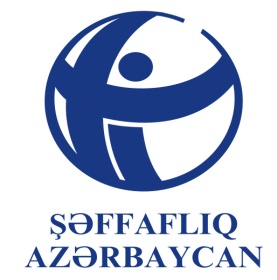 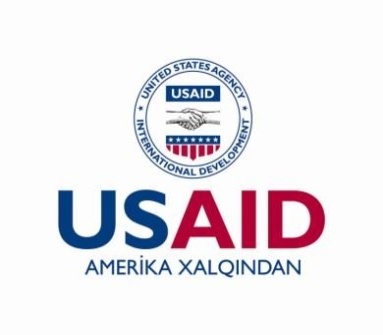 Əlilliyi olan şəxslərin hüquqi və sosial müdafiəsi sahəsində əsas problemlər və bununla bağlı tövsiyələr BAKI 2013Ön söz Hesabatın hazırlanması zamanı dövlət qurumları, əlil təşkilatları və əlillər arasında keçirlməsi məqsədi ilə sorğu anketləri hazırlanıb və Bakı, Gəncə, Lənkəran, Şəki və Quba şəhərlərində sorğular təşkil olunub. Sorğu ümumi problemin öyrənilməsi, problemlərin konkretləşdirilməsi və  ümumi mənzərənin müəyyənləşdirilməsinə köməklik göstərilib. Sorğuda ümumilikdə 100-dən artıq əlil vətəndaş, 5 əlil təşkilatı iştirak edib. Sorğuda qoyulan suallar dövlət orqanlarının nümayəndələri ilə keçirilən görüşlərdə qaldırılıb və onların fikirləri öyrənilib. Ölkə qanunvericiliyi analiz edilib və beynəlxalq təcrübə öyrənilib. Əlil və sağlamlıq imkanları məhdud uşaqların hüquqlarının qorunmasına məsul dövlət qurumlarının rəsmiləri ilə görüşlər keçirilib və bəziləri ilə fərdi müsahiblər təşkil edilib. Onlardan əldə edilən informasiyaların yekun hesabatın hazırlanması zamanı istifadə olunub.Sağlamlıq imkanları məhdud olan şəxslərin dövlət orqanlarına əlçatımlılığı və əlil vətəndaşların dövlət orqanları ilə təması zamanı yaranan problemlərin öyrənilməsi məqsədilə bir sıra dövlət qurumlarında müşahidələr aparılıb. Dövlət qurumlarında sağlamlıq imkanları məhdud olan insanlara ayrıca olaraq şərait yaradılıb, yaradılmağı eyni zamanda bu istiqamətdə perspektiv layihələrin mümkünlüyü öyrənilib.İctimaiyyətin geniş istifadə etdiyi-parklar, keçidlər, metro, ictimai nəqliyyat, istirahət mərkəzlərində sağlamlıq imkanları məhdud şəxslər üçün yaradılan şərait və bu istiqamətdə perspektiv layihələrin mümkünlüyü araşdırılıb. İKT-nin yaratdığı imkanlardan sağlamlıq imkanları məhdud olan şəxslərin istifadə imkanları öyrənilib və bu istiqamətdə görülə biləcək işlərlə bağlı müvafiq araşdırmalar aparılıb.Tədbirin keçirilməsində əsas məqsəd bu sahədə nəzərə çarpan çatışmazlıqları müzakirə etmək, onların həlli istiqamətində atıla biləcək addımları nəzərdən keçirmək olmuşdur. Eyni zamanda vətəndaş cəmiyyəti üzvləri ilə hakimiyyət nümayəndələrinin birgə dialoqunu qurmaq, ictimai müzakirələrin genişləndirilməsinə nail olmaq üçün dəyirmi masanın keçirilməsi məqsədəuyğun hesab edilmişdir. Bununla əlaqədar “Şəffaflıq Azərbaycan” Korrupsiya qarşı Mübarizə İB-nin təşkilatçılığı ilə Azərbaycan Respublikası  Əmək və Əhalinin Sosial Müdafiəsi Nazirliyi, yerli qeyri-hökumət təşkilatları və beynəlxalq qurumların iştirakı ilə dəyirmi masa təşkil edilmişdir. Yekunda dəyirmi masanın gedişi zamanı aparılan müzakirələr, səsləndirilən fikirlər, irəli sürülən təkliflər ümumiləşdirilərək tövsiyyə halına salınıb və Azərbaycan Respublikası  Əmək və Əhalinin Sosial Müdafiəsi Nazirliyinə təqdim edilib. qanunvericilik bazasının təkmilləşdirilməsinə dair tövsiyələrqanunvericilik bazasının təkmilləşdirilməsinə dair tövsiyələrqanunvericilik bazasının təkmilləşdirilməsinə dair tövsiyələrqanunvericilik bazasının təkmilləşdirilməsinə dair tövsiyələr                      Mövcud vəziyyət                      Mövcud vəziyyət                              Analiz                                Analiz   Əlilliyi olan şəxslərin dövlət qurumlarında qəbulu zamanı onların növbədən kənar qəbulu qanunvericilikdə və qaydalarda öz əksini tapmamışdır.  Əlilliyi olan şəxslərin dövlət qurumlarında qəbulu zamanı onların növbədən kənar qəbulu qanunvericilikdə və qaydalarda öz əksini tapmamışdır. Əlilliyi olan  şəxslərin sərbəst surətdə hərəkət etməsi üçün  məhdudiyyətlərin mövcud olması  onların istənilən zaman  dövlət qurumunun binasına gediş –gəliş imkanlarının olmamasına gətirib çıxarır. Bununla belə, həmin şəxslər dövlət qurumlarında qəbul zamanı uzunmüddətli növbə  halları ilə qarşılaşırlar.Əlilliyi olan  şəxslərin sərbəst surətdə hərəkət etməsi üçün  məhdudiyyətlərin mövcud olması  onların istənilən zaman  dövlət qurumunun binasına gediş –gəliş imkanlarının olmamasına gətirib çıxarır. Bununla belə, həmin şəxslər dövlət qurumlarında qəbul zamanı uzunmüddətli növbə  halları ilə qarşılaşırlar.                                                Tövsiyə edirik ki, əlilliyi olan şəxslərin dövlət qurumları tərəfindən növbədənkənar qəbul edilməsi ilə bağlı “Vətəndaşların müraciətlərinə baxılması və qəbulu qaydalarında” dəyişiklik edilsin.                                                  Tövsiyə edirik ki, əlilliyi olan şəxslərin dövlət qurumları tərəfindən növbədənkənar qəbul edilməsi ilə bağlı “Vətəndaşların müraciətlərinə baxılması və qəbulu qaydalarında” dəyişiklik edilsin.                                                  Tövsiyə edirik ki, əlilliyi olan şəxslərin dövlət qurumları tərəfindən növbədənkənar qəbul edilməsi ilə bağlı “Vətəndaşların müraciətlərinə baxılması və qəbulu qaydalarında” dəyişiklik edilsin.                                                  Tövsiyə edirik ki, əlilliyi olan şəxslərin dövlət qurumları tərəfindən növbədənkənar qəbul edilməsi ilə bağlı “Vətəndaşların müraciətlərinə baxılması və qəbulu qaydalarında” dəyişiklik edilsin.                         Mövcud vəziyyət                       Mövcud vəziyyət                                 Analiz                                   Analiz    Əlilliyin qarşısının alınması, sosial reabilitasiya haqqında qanunun 27-ci maddəsinə  əsasən müvafiq işədüzəltmə orqanları, habelə mülkiyyət və təsərrüfatçılıq formalarından asılı olmayaraq müəssisələr və təşkilatlar əlillərin tələbatını və yerli xüsusiyyətləri nəzərə almaqla əlillərin əməyindən istifadə üçün ixtisaslaşdırılmış müəssisələr, sexlər və sahələr yaradırlar. Müvafiq icra hakimiyyəti orqanları əlillərin əməyindən istifadə üçün ixtisaslaşdırılmış iş yerlərinin respublika standartlarını hazırlayıb müəyyən olunmuş qaydada təsdiq edirlər.  Əlilliyin qarşısının alınması, sosial reabilitasiya haqqında qanunun 27-ci maddəsinə  əsasən müvafiq işədüzəltmə orqanları, habelə mülkiyyət və təsərrüfatçılıq formalarından asılı olmayaraq müəssisələr və təşkilatlar əlillərin tələbatını və yerli xüsusiyyətləri nəzərə almaqla əlillərin əməyindən istifadə üçün ixtisaslaşdırılmış müəssisələr, sexlər və sahələr yaradırlar. Müvafiq icra hakimiyyəti orqanları əlillərin əməyindən istifadə üçün ixtisaslaşdırılmış iş yerlərinin respublika standartlarını hazırlayıb müəyyən olunmuş qaydada təsdiq edirlər.Qanunvericilikdə əlilliyi olan şəxslərin məşğulluğunun təmin edilməsi məqsədilə ixtisaslaşdırılmış iş yerlərinin yaradılmasının öz əksini tapması əlilliyi olan şəxslərin cəmiyyətə inteqrasiyasına maneələr yaradan amillərdən biridir.  Qanunvericilikdə əlilliyi olan şəxslərin məşğulluğunun təmin edilməsi məqsədilə ixtisaslaşdırılmış iş yerlərinin yaradılmasının öz əksini tapması əlilliyi olan şəxslərin cəmiyyətə inteqrasiyasına maneələr yaradan amillərdən biridir.                                                        Tövsiyə edirik ki, Qanunvericilikdə öz əksini  tapmış  “İxtisaslaşdırılmış iş yerləri, sexlər və müəssisələr” sözləri qanunun mətnindən çıxarılsın.                                                      Tövsiyə edirik ki, Qanunvericilikdə öz əksini  tapmış  “İxtisaslaşdırılmış iş yerləri, sexlər və müəssisələr” sözləri qanunun mətnindən çıxarılsın.                                                      Tövsiyə edirik ki, Qanunvericilikdə öz əksini  tapmış  “İxtisaslaşdırılmış iş yerləri, sexlər və müəssisələr” sözləri qanunun mətnindən çıxarılsın.                                                      Tövsiyə edirik ki, Qanunvericilikdə öz əksini  tapmış  “İxtisaslaşdırılmış iş yerləri, sexlər və müəssisələr” sözləri qanunun mətnindən çıxarılsın.                        Mövcud vəziyyət                        Mövcud vəziyyət                                   Analiz                                   Analiz Hal-hazırda  əlilliyi olan şəxslərin hüquq münasibətlərini tənzimləyən əsas qanun “Əlilliyin qarşısının alınması və sosial rebilitasiyası haqqında” qanundur.  Hal-hazırda  əlilliyi olan şəxslərin hüquq münasibətlərini tənzimləyən əsas qanun “Əlilliyin qarşısının alınması və sosial rebilitasiyası haqqında” qanundur. Sosial müdafiə anlayışı geniş anlayış hesab edilməklə, həm əlliyin qarşısının alınması , onların reabilitasiyası və bütövlükdə sosial təminatı məsələlərini əhatə edir. Əlilliyi olan şəxslər dedikdə həm əlillər, həm əlilliyi olan uşaqlar nəzərdə tutulur.Sosial müdafiə anlayışı geniş anlayış hesab edilməklə, həm əlliyin qarşısının alınması , onların reabilitasiyası və bütövlükdə sosial təminatı məsələlərini əhatə edir. Əlilliyi olan şəxslər dedikdə həm əlillər, həm əlilliyi olan uşaqlar nəzərdə tutulur.                                             Tövsiyə edirik ki,  “Əlilliyin qarşısının alınması və sosial reabilitasiyası haqqında“ qanun      “Əlilliyi olan şəxslərin sosial müdafiəsi haqqında “ qanun kimi adlandırılsın.                                              Tövsiyə edirik ki,  “Əlilliyin qarşısının alınması və sosial reabilitasiyası haqqında“ qanun      “Əlilliyi olan şəxslərin sosial müdafiəsi haqqında “ qanun kimi adlandırılsın.                                              Tövsiyə edirik ki,  “Əlilliyin qarşısının alınması və sosial reabilitasiyası haqqında“ qanun      “Əlilliyi olan şəxslərin sosial müdafiəsi haqqında “ qanun kimi adlandırılsın.                                              Tövsiyə edirik ki,  “Əlilliyin qarşısının alınması və sosial reabilitasiyası haqqında“ qanun      “Əlilliyi olan şəxslərin sosial müdafiəsi haqqında “ qanun kimi adlandırılsın.                         Mövcud vəziyyət                        Mövcud vəziyyət                                  Analiz                                  Analiz “Yaşayış minimumu haqqında ” Azərbaycan Respublikasının 5 oktyabr 2004-cü il tarixli qanununa görə yaşayış minimumu minimum istehlak səbətinin dəyərinə və icbari ödənişlərə görə müəyyən edilən sosial normativ kimi təsbit edilmişdir.  “Yaşayış minimumu haqqında ” Azərbaycan Respublikasının 5 oktyabr 2004-cü il tarixli qanununa görə yaşayış minimumu minimum istehlak səbətinin dəyərinə və icbari ödənişlərə görə müəyyən edilən sosial normativ kimi təsbit edilmişdir. Minimum istehlak səbəti əhalinin əsas sosial demoqrafik qruplar üzrə müəyyən edilir. Əhalin əsas demoqrafik qrupları üzrə yaşayış minimumu müəyyən edilərkən,  əmək qabiliyyətli əhali, pensiyaçılar, uşaqlar   müəyyən edildiyi halda əlilliyi olan şəxslər nəzərdə tutulmamışdır.Minimum istehlak səbəti əhalinin əsas sosial demoqrafik qruplar üzrə müəyyən edilir. Əhalin əsas demoqrafik qrupları üzrə yaşayış minimumu müəyyən edilərkən,  əmək qabiliyyətli əhali, pensiyaçılar, uşaqlar   müəyyən edildiyi halda əlilliyi olan şəxslər nəzərdə tutulmamışdır.                                                 Tövsiyə edirik ki, Yeni yaşayış minimum istehlak səbəti müəyyən ediləcək qanun layihəsində demoqrafik qrupların tərkibinə əlilliyi olan şəxslər də əlavə edilsin.                                                  Tövsiyə edirik ki, Yeni yaşayış minimum istehlak səbəti müəyyən ediləcək qanun layihəsində demoqrafik qrupların tərkibinə əlilliyi olan şəxslər də əlavə edilsin.                                                  Tövsiyə edirik ki, Yeni yaşayış minimum istehlak səbəti müəyyən ediləcək qanun layihəsində demoqrafik qrupların tərkibinə əlilliyi olan şəxslər də əlavə edilsin.                                                  Tövsiyə edirik ki, Yeni yaşayış minimum istehlak səbəti müəyyən ediləcək qanun layihəsində demoqrafik qrupların tərkibinə əlilliyi olan şəxslər də əlavə edilsin.                          Mövcud vəziyyət                         Mövcud vəziyyət                                   Analiz                                   Analiz“ Əmək pensiyaları haqqında  “ qanunun 12.1 –ci maddəsinə görə  əlilliyə görə əmək pensiyası sığortaolunana ümumilikdə sığorta stajı 5 ildən az olmamaq şərtilə əmək qabiliyyətli yaş dövrünün hər tam ili üçün 4 ay sığorta stajı olduqda təyin edilir.  “ Əmək pensiyaları haqqında  “ qanunun 12.1 –ci maddəsinə görə  əlilliyə görə əmək pensiyası sığortaolunana ümumilikdə sığorta stajı 5 ildən az olmamaq şərtilə əmək qabiliyyətli yaş dövrünün hər tam ili üçün 4 ay sığorta stajı olduqda təyin edilir.   “Əmək Pensiyaları” haqqında qanunun əvvəlki redaksiyasında əlilliyə görə əmək pensiyası ilə təmin edilməsi üçün şəxsin 12 ildən artıq staja malik olması tələb olunurdu. Müsbət haldır ki, bununla bağlı 12 illik staj müddətinin bir sıra beynəlxalq qanunvericilik normalarına ziddiyyət təşkil edildiyi müəyyən edilmiş, 27 oktyabr 2009-cu il tarixli “ Əmək pensiyaları haqqında" Azərbaycan Respublikasının Qanununa dəyişikliklər və əlavələr edilməsi barədə qanun qəbul edilərək,  sığortaolunana ümumilikdə sığorta stajı 5 ildən az olmamaq şərtilə əmək qabiliyyətli yaş dövrünün hər tam ili üçün 4 ay sığorta stajı olmaqla qanunda dəyişikliklər edilmişdir. Qeyd edilən müddətin azalması müsbət hal hesab olunur. Lakin hesab edirik ki, ümumiyyətlə ümumiyyətlə bu müddətin aradan qaldırılması daha məqsədəmüvafiq olardı. “Əmək Pensiyaları” haqqında qanunun əvvəlki redaksiyasında əlilliyə görə əmək pensiyası ilə təmin edilməsi üçün şəxsin 12 ildən artıq staja malik olması tələb olunurdu. Müsbət haldır ki, bununla bağlı 12 illik staj müddətinin bir sıra beynəlxalq qanunvericilik normalarına ziddiyyət təşkil edildiyi müəyyən edilmiş, 27 oktyabr 2009-cu il tarixli “ Əmək pensiyaları haqqında" Azərbaycan Respublikasının Qanununa dəyişikliklər və əlavələr edilməsi barədə qanun qəbul edilərək,  sığortaolunana ümumilikdə sığorta stajı 5 ildən az olmamaq şərtilə əmək qabiliyyətli yaş dövrünün hər tam ili üçün 4 ay sığorta stajı olmaqla qanunda dəyişikliklər edilmişdir. Qeyd edilən müddətin azalması müsbət hal hesab olunur. Lakin hesab edirik ki, ümumiyyətlə ümumiyyətlə bu müddətin aradan qaldırılması daha məqsədəmüvafiq olardı.                                                     Tövsiyə edirik ki, həmin qanuna dəyişikliklər edilərək ,  “5 illik sığorta stajı” sözləri çıxarılaraq,  “müddətindən asılı olmayaraq sığorta stajına malik olan əlilliyi olan şəxslərə”  əmək pensiyası təyin olunması qeyd edilsin                                                     Tövsiyə edirik ki, həmin qanuna dəyişikliklər edilərək ,  “5 illik sığorta stajı” sözləri çıxarılaraq,  “müddətindən asılı olmayaraq sığorta stajına malik olan əlilliyi olan şəxslərə”  əmək pensiyası təyin olunması qeyd edilsin                                                     Tövsiyə edirik ki, həmin qanuna dəyişikliklər edilərək ,  “5 illik sığorta stajı” sözləri çıxarılaraq,  “müddətindən asılı olmayaraq sığorta stajına malik olan əlilliyi olan şəxslərə”  əmək pensiyası təyin olunması qeyd edilsin                                                     Tövsiyə edirik ki, həmin qanuna dəyişikliklər edilərək ,  “5 illik sığorta stajı” sözləri çıxarılaraq,  “müddətindən asılı olmayaraq sığorta stajına malik olan əlilliyi olan şəxslərə”  əmək pensiyası təyin olunması qeyd edilsin                         Mövcud vəziyyət                         Mövcud vəziyyət                       Analiz                       Analiz Əlilliyi olan şəxslər tərəfindən edilən şikayətlərdən biri də odur ki,  dövlət qurumlarına xidmət almaq üçün müraciət etdikləri zaman onlara səyyar xidmət göstərilmir. Hazırda bu xidməti yalnız ASAN mərkəzləri göstərirlər. Bu isə qurumun daxili qaydaları ilə tənzimlənir. Əlilliyi olan şəxslər tərəfindən edilən şikayətlərdən biri də odur ki,  dövlət qurumlarına xidmət almaq üçün müraciət etdikləri zaman onlara səyyar xidmət göstərilmir. Hazırda bu xidməti yalnız ASAN mərkəzləri göstərirlər. Bu isə qurumun daxili qaydaları ilə tənzimlənir. Aparılan müqayisələr  nəticəsində  məlum olmuşdur ki, xarici ölkələrin praktikasında əlilliyi olan şəxslərin müraciəti zamanı dövlət  onlara səyyar xidmət göstərilməsini təmin edir. Azərbaycanda da bu təcrübədə yararlanılması məqsədəmüvafiq olardı. Aparılan müqayisələr  nəticəsində  məlum olmuşdur ki, xarici ölkələrin praktikasında əlilliyi olan şəxslərin müraciəti zamanı dövlət  onlara səyyar xidmət göstərilməsini təmin edir. Azərbaycanda da bu təcrübədə yararlanılması məqsədəmüvafiq olardı.                                                     Tövsiyə edirik ki, Əlilliyi olan şəxslər üçün dövlət qurumları tərəfindən səyyar xidmətin təşkili ilə bağlı qayda qəbul olunsun.                                                     Tövsiyə edirik ki, Əlilliyi olan şəxslər üçün dövlət qurumları tərəfindən səyyar xidmətin təşkili ilə bağlı qayda qəbul olunsun.                                                     Tövsiyə edirik ki, Əlilliyi olan şəxslər üçün dövlət qurumları tərəfindən səyyar xidmətin təşkili ilə bağlı qayda qəbul olunsun.                                                     Tövsiyə edirik ki, Əlilliyi olan şəxslər üçün dövlət qurumları tərəfindən səyyar xidmətin təşkili ilə bağlı qayda qəbul olunsun.                     Mövcud vəziyyət                     Mövcud vəziyyət                     Mövcud vəziyyət                         Analiz22 noyabr 2005-ci il tarixli Nazirlər  Kabinetinin qərarı əsasında “ Sosial müdafiəyə xüsusi ehtiyacı olan və işə düzəlməkdə çətinlik çəkən vətəndaşlar üçün kvota tətbiq edilməsi Qaydası "və "Kvota şamil edilməyən müəssisələrin Siyahısı" təsdiq edilmişdir. 22 noyabr 2005-ci il tarixli Nazirlər  Kabinetinin qərarı əsasında “ Sosial müdafiəyə xüsusi ehtiyacı olan və işə düzəlməkdə çətinlik çəkən vətəndaşlar üçün kvota tətbiq edilməsi Qaydası "və "Kvota şamil edilməyən müəssisələrin Siyahısı" təsdiq edilmişdir. 22 noyabr 2005-ci il tarixli Nazirlər  Kabinetinin qərarı əsasında “ Sosial müdafiəyə xüsusi ehtiyacı olan və işə düzəlməkdə çətinlik çəkən vətəndaşlar üçün kvota tətbiq edilməsi Qaydası "və "Kvota şamil edilməyən müəssisələrin Siyahısı" təsdiq edilmişdir. Kvota şamil edilməyən müəssisələrin  siyahısının  tərkibinə dövlət orqanları daxil edilmişdir.                                                      Tövsiyə edirik ki,   Kvota şamil edilməyən müəssisələrin  siyahısından dövlət orqanları  çıxarılsın. K votanı tətbiq etməyən müəssisələr üçün tətbiq olunan cərimələr artırılsın.                                                      Tövsiyə edirik ki,   Kvota şamil edilməyən müəssisələrin  siyahısından dövlət orqanları  çıxarılsın. K votanı tətbiq etməyən müəssisələr üçün tətbiq olunan cərimələr artırılsın.                                                      Tövsiyə edirik ki,   Kvota şamil edilməyən müəssisələrin  siyahısından dövlət orqanları  çıxarılsın. K votanı tətbiq etməyən müəssisələr üçün tətbiq olunan cərimələr artırılsın.                                                      Tövsiyə edirik ki,   Kvota şamil edilməyən müəssisələrin  siyahısından dövlət orqanları  çıxarılsın. K votanı tətbiq etməyən müəssisələr üçün tətbiq olunan cərimələr artırılsın.ƏLİLLİYİ OLAN ŞƏXSLƏRİN DÖVLƏT ORQANLARINA ÇATIMLILIĞI İLƏ BAĞLI  İDARƏETMƏNİN TƏKMİLLƏŞDİRİLMƏSİƏLİLLİYİ OLAN ŞƏXSLƏRİN DÖVLƏT ORQANLARINA ÇATIMLILIĞI İLƏ BAĞLI  İDARƏETMƏNİN TƏKMİLLƏŞDİRİLMƏSİƏLİLLİYİ OLAN ŞƏXSLƏRİN DÖVLƏT ORQANLARINA ÇATIMLILIĞI İLƏ BAĞLI  İDARƏETMƏNİN TƏKMİLLƏŞDİRİLMƏSİƏLİLLİYİ OLAN ŞƏXSLƏRİN DÖVLƏT ORQANLARINA ÇATIMLILIĞI İLƏ BAĞLI  İDARƏETMƏNİN TƏKMİLLƏŞDİRİLMƏSİ                              Mövcud vəziyyət                              Mövcud vəziyyət                            Analiz                            Analiz  Əlilliyi olan şəxslərin dövlət qurumlarına müraciəti zamanı onların peşəkar hüquqi yardım almaq ehtiyacları vardır.   Əlilliyi olan şəxslərin dövlət qurumlarına müraciəti zamanı onların peşəkar hüquqi yardım almaq ehtiyacları vardır.  Hal hazırda Əlilliyi olan şəxslər dövlət qurumlarına müraciət etdikləri zaman peşəkar hüquqi yardım almaq  üçün bir sıra çətinliklərlə üzləşirlər.  “Şəffaflıq Azərbaycan” təşkilatına əlilliyi olan şəxslər tərəfindən göndərilən əsas şikayətlər də  məhz verilən peşəkar hüquqi yardımın keyfiyyətli olmaması, süründürməçilik  və s. halların müşahidə edilməsi ilə əlaqədardır. Bir çox hallarda əlillər məmur laqeydliyi  ilə üzləşirlər. Qeyd edilən şəxslər bu və ya digər problemlərinin həll olunması üçün bu istiqamətdə fəaliyyət göstərən QHT-lərə müraciət etdikləri  zaman   QHT-lər tərəfindən həmin  problemlərin həll olunmasında  peşəkar  hüquqi yardım  göstərilir. Hal hazırda Əlilliyi olan şəxslər dövlət qurumlarına müraciət etdikləri zaman peşəkar hüquqi yardım almaq  üçün bir sıra çətinliklərlə üzləşirlər.  “Şəffaflıq Azərbaycan” təşkilatına əlilliyi olan şəxslər tərəfindən göndərilən əsas şikayətlər də  məhz verilən peşəkar hüquqi yardımın keyfiyyətli olmaması, süründürməçilik  və s. halların müşahidə edilməsi ilə əlaqədardır. Bir çox hallarda əlillər məmur laqeydliyi  ilə üzləşirlər. Qeyd edilən şəxslər bu və ya digər problemlərinin həll olunması üçün bu istiqamətdə fəaliyyət göstərən QHT-lərə müraciət etdikləri  zaman   QHT-lər tərəfindən həmin  problemlərin həll olunmasında  peşəkar  hüquqi yardım  göstərilir.                                                                 Tövsiyə edirik ki, 1.Dövlət orqanları əməkdaşları tərəfindən belə hallara yol verildikdə onlara qarşı   ciddi tədbirlər görülsün və fəaliyyətlərinə nəzarət olunsun.  2.Dövlət orqanlarında əlilliyi olan şəxslərin problemlərinin həlli ilə məşğul olan şəxslər üçün peşəkar təlimlər təşkil edilsin, treninqlər keçirilsin. 3.Treninqlər və təlimlərin təşkili və keçirilməsi zamanı bu sahədə fəaliyyət göstərən QHT-lərin nümayəndələri cəlb edilsin.                                                                 Tövsiyə edirik ki, 1.Dövlət orqanları əməkdaşları tərəfindən belə hallara yol verildikdə onlara qarşı   ciddi tədbirlər görülsün və fəaliyyətlərinə nəzarət olunsun.  2.Dövlət orqanlarında əlilliyi olan şəxslərin problemlərinin həlli ilə məşğul olan şəxslər üçün peşəkar təlimlər təşkil edilsin, treninqlər keçirilsin. 3.Treninqlər və təlimlərin təşkili və keçirilməsi zamanı bu sahədə fəaliyyət göstərən QHT-lərin nümayəndələri cəlb edilsin.                                                                 Tövsiyə edirik ki, 1.Dövlət orqanları əməkdaşları tərəfindən belə hallara yol verildikdə onlara qarşı   ciddi tədbirlər görülsün və fəaliyyətlərinə nəzarət olunsun.  2.Dövlət orqanlarında əlilliyi olan şəxslərin problemlərinin həlli ilə məşğul olan şəxslər üçün peşəkar təlimlər təşkil edilsin, treninqlər keçirilsin. 3.Treninqlər və təlimlərin təşkili və keçirilməsi zamanı bu sahədə fəaliyyət göstərən QHT-lərin nümayəndələri cəlb edilsin.                                                                 Tövsiyə edirik ki, 1.Dövlət orqanları əməkdaşları tərəfindən belə hallara yol verildikdə onlara qarşı   ciddi tədbirlər görülsün və fəaliyyətlərinə nəzarət olunsun.  2.Dövlət orqanlarında əlilliyi olan şəxslərin problemlərinin həlli ilə məşğul olan şəxslər üçün peşəkar təlimlər təşkil edilsin, treninqlər keçirilsin. 3.Treninqlər və təlimlərin təşkili və keçirilməsi zamanı bu sahədə fəaliyyət göstərən QHT-lərin nümayəndələri cəlb edilsin.                      Mövcud vəziyyət                      Mövcud vəziyyət                                Analiz                                Analiz Mövcud müşahidələr əsasında müəyyən etmək mümkündür ki, hal hazırda ölkə ərazisində mövcud olan binalarda sağlamlıq imkanları olan şəxslərin sərbəst  surətdə hərəkət edə bilməsi üçün panduslar qurulmalıdır. Yeraltı keçidlərdə, təzə tikililərdə pandusların quraşdırılması müşahidə olunur.  Mövcud müşahidələr əsasında müəyyən etmək mümkündür ki, hal hazırda ölkə ərazisində mövcud olan binalarda sağlamlıq imkanları olan şəxslərin sərbəst  surətdə hərəkət edə bilməsi üçün panduslar qurulmalıdır. Yeraltı keçidlərdə, təzə tikililərdə pandusların quraşdırılması müşahidə olunur.  Hal- hazırda ölkə ərazisində mövcud olan  dövlət orqanlarının binalarında pandusların sayı azlıq təşkil edir.  Yeni tikililər və yeraltı keçidlərdə quraşdırılmış pandusların   istifadəyə yararlı olmaması ilə bağlı əlilliyi olan  şəxslər tərəfindən bir sıra şikayətlər mövcuddur. Hal- hazırda ölkə ərazisində mövcud olan  dövlət orqanlarının binalarında pandusların sayı azlıq təşkil edir.  Yeni tikililər və yeraltı keçidlərdə quraşdırılmış pandusların   istifadəyə yararlı olmaması ilə bağlı əlilliyi olan  şəxslər tərəfindən bir sıra şikayətlər mövcuddur.                                                     Tövsiyə edirik ki, Pandusların quraşdırılması prosesi sürətləndirilsin. Tikililərdə pandusların quraşdırılması zamanı istifədəyə yararlı ölçülərdə olması üçün əlil təşkilatları , cəmiyyətləri və bununla bağlı məlumatlı olan şəxslərin  tövsiyə və təklifləri soruşulsun və nəzərə alınsın.                                                     Tövsiyə edirik ki, Pandusların quraşdırılması prosesi sürətləndirilsin. Tikililərdə pandusların quraşdırılması zamanı istifədəyə yararlı ölçülərdə olması üçün əlil təşkilatları , cəmiyyətləri və bununla bağlı məlumatlı olan şəxslərin  tövsiyə və təklifləri soruşulsun və nəzərə alınsın.                                                     Tövsiyə edirik ki, Pandusların quraşdırılması prosesi sürətləndirilsin. Tikililərdə pandusların quraşdırılması zamanı istifədəyə yararlı ölçülərdə olması üçün əlil təşkilatları , cəmiyyətləri və bununla bağlı məlumatlı olan şəxslərin  tövsiyə və təklifləri soruşulsun və nəzərə alınsın.                                                     Tövsiyə edirik ki, Pandusların quraşdırılması prosesi sürətləndirilsin. Tikililərdə pandusların quraşdırılması zamanı istifədəyə yararlı ölçülərdə olması üçün əlil təşkilatları , cəmiyyətləri və bununla bağlı məlumatlı olan şəxslərin  tövsiyə və təklifləri soruşulsun və nəzərə alınsın.                      Mövcud vəziyyət                      Mövcud vəziyyət                                Analiz                                Analiz “ Əlilliyin qarşısının alınması və reabilitasiya haqqında ” qanunda  müvafiq işədüzəltmə orqanları, habelə mülkiyyət və təsərrüfatçılıq formalarından asılı olmayaraq  müəssisələr və təşkilatlar tərəfindən əlillərin tələbatı və yerli xüsusiyyətləri nəzərə alınmaqla əlillərin əməyindən istifadə üçün ixtisaslaşdırılmış sahələrin yaradılması nəzərdə tutulmuşdur.  “ Əlilliyin qarşısının alınması və reabilitasiya haqqında ” qanunda  müvafiq işədüzəltmə orqanları, habelə mülkiyyət və təsərrüfatçılıq formalarından asılı olmayaraq  müəssisələr və təşkilatlar tərəfindən əlillərin tələbatı və yerli xüsusiyyətləri nəzərə alınmaqla əlillərin əməyindən istifadə üçün ixtisaslaşdırılmış sahələrin yaradılması nəzərdə tutulmuşdur.  Müvafiq işədüzəltmə orqanları habelə mülkiyyət və təsərrüfatçılıq formalarından asılı olmayaraq  müəssisələr və təşkilatlar əlillərin tələbatını və yerli xüsusiyyətlər nəzərə almaqla əlillərin əməyindən istifadə üçün ixtisaslaşdırılmış sahələrin yaradılması əlilliyi olan şəxslərin  cəmiyyətə inteqrasiyasının , məşğulluğa olan tələbatının təmin edilməsi  zamanı mühüm  rol oynayır.  Müvafiq işədüzəltmə orqanları habelə mülkiyyət və təsərrüfatçılıq formalarından asılı olmayaraq  müəssisələr və təşkilatlar əlillərin tələbatını və yerli xüsusiyyətlər nəzərə almaqla əlillərin əməyindən istifadə üçün ixtisaslaşdırılmış sahələrin yaradılması əlilliyi olan şəxslərin  cəmiyyətə inteqrasiyasının , məşğulluğa olan tələbatının təmin edilməsi  zamanı mühüm  rol oynayır.                                                      Tövsiyə edirik ki, qeyd edilən ixtisaslaşdırılmış sahələr yaradılsın və əlilliyi olan şəxslərin həmin işlərə cəlb edilməsi üçün əmək  şəraiti onların reabilitasiyası  proqramına  uyğunlaşdırılsın.                                                      Tövsiyə edirik ki, qeyd edilən ixtisaslaşdırılmış sahələr yaradılsın və əlilliyi olan şəxslərin həmin işlərə cəlb edilməsi üçün əmək  şəraiti onların reabilitasiyası  proqramına  uyğunlaşdırılsın.                                                      Tövsiyə edirik ki, qeyd edilən ixtisaslaşdırılmış sahələr yaradılsın və əlilliyi olan şəxslərin həmin işlərə cəlb edilməsi üçün əmək  şəraiti onların reabilitasiyası  proqramına  uyğunlaşdırılsın.                                                      Tövsiyə edirik ki, qeyd edilən ixtisaslaşdırılmış sahələr yaradılsın və əlilliyi olan şəxslərin həmin işlərə cəlb edilməsi üçün əmək  şəraiti onların reabilitasiyası  proqramına  uyğunlaşdırılsın.                       Mövcud vəziyyət                      Mövcud vəziyyət                                Analiz                                Analiz“Əlilliyin qarşısının alınması və reabilitasiya haqqında qanun”un 51-ci maddəsində Əlillər cəmiyyətinin mətbuat orqanlarının nəşrinə  maliyyə yardımı və texniki yardım göstərilməlidir.  “Əlilliyin qarşısının alınması və reabilitasiya haqqında qanun”un 51-ci maddəsində Əlillər cəmiyyətinin mətbuat orqanlarının nəşrinə  maliyyə yardımı və texniki yardım göstərilməlidir.  Əlil cəmiyyətlərinin narazılığı ondan ibarətdir ki, Əlillər cəmiyyətinin mətbuat orqanlarının nəşrinə  maliyyə və texniki yardımla bağlı müraciətlərin olmasına baxmayaraq köməklik edilmədiyinə görə  həmin nəşrlər bağlanmağa məcbur olmuşdur. Əlil cəmiyyətlərinin narazılığı ondan ibarətdir ki, Əlillər cəmiyyətinin mətbuat orqanlarının nəşrinə  maliyyə və texniki yardımla bağlı müraciətlərin olmasına baxmayaraq köməklik edilmədiyinə görə  həmin nəşrlər bağlanmağa məcbur olmuşdur.                                                      Tövsiyə edirik ki, əlillər cəmiyətlərinin nəşrləri üçün  büdcədən vəsait ayrılsın.                                                     Tövsiyə edirik ki, əlillər cəmiyətlərinin nəşrləri üçün  büdcədən vəsait ayrılsın.                                                     Tövsiyə edirik ki, əlillər cəmiyətlərinin nəşrləri üçün  büdcədən vəsait ayrılsın.                                                     Tövsiyə edirik ki, əlillər cəmiyətlərinin nəşrləri üçün  büdcədən vəsait ayrılsın.                     Mövcud vəziyyət                     Mövcud vəziyyət                                Analiz                                Analizİkinci dünya müharibəsi iştirakçılarının protez-ortopediya məmulatları, əlillərin, əlilliyi olan uşaqların, fövqəladə hallarda insanların xilas edilməsində və tibbi yardım göstərilməsində iştirak edərək ziyan çəkmiş vətəndaşların protez-ortopediya məmulatları, əlil kreslo-veloarabaları, texniki və başqa reabilitasiya vasitələri ilə təmin edilməsi qanunla  nəzərdə tutulmuşdur . İstifadə müddətindən tez xarab olmuş məmulatlar vaxtından qabaq yenisi ilə əvəz olunmalıdır. İkinci dünya müharibəsi iştirakçılarının protez-ortopediya məmulatları, əlillərin, əlilliyi olan uşaqların, fövqəladə hallarda insanların xilas edilməsində və tibbi yardım göstərilməsində iştirak edərək ziyan çəkmiş vətəndaşların protez-ortopediya məmulatları, əlil kreslo-veloarabaları, texniki və başqa reabilitasiya vasitələri ilə təmin edilməsi qanunla  nəzərdə tutulmuşdur . İstifadə müddətindən tez xarab olmuş məmulatlar vaxtından qabaq yenisi ilə əvəz olunmalıdır.  Buna baxmayaraq , verilmiş protez ortopedik məlumatların keyfiyyətli olmaması , xarab olduğu müddətdə vaxtından tez dəyişdirilə bilməməsi , eləcə də protez və ortopedik məmulatların verilməsi üçün uzun müddət gözləmələri barədə əlilliyi olan şəxslər tərəfindən məlumatlar  əldə olunur.  Buna baxmayaraq , verilmiş protez ortopedik məlumatların keyfiyyətli olmaması , xarab olduğu müddətdə vaxtından tez dəyişdirilə bilməməsi , eləcə də protez və ortopedik məmulatların verilməsi üçün uzun müddət gözləmələri barədə əlilliyi olan şəxslər tərəfindən məlumatlar  əldə olunur.                                                       Tövsiyə edirik ki, Fərdi bərpa Proqramına uyğun olaraq pulsuz və ya güzəştli şərtlərlə nəqliyyat vasitələri almış əlillərə bu vasitələrə texniki xidmət və onların təmiri olunması ehtiyac olduqda, dəyişdirilmədikdə Azərbaycan Respublikasının qanunvericiliyində müəyyən edilmiş qaydada kompensasiya ödənilməlidir.                                                      Tövsiyə edirik ki, Fərdi bərpa Proqramına uyğun olaraq pulsuz və ya güzəştli şərtlərlə nəqliyyat vasitələri almış əlillərə bu vasitələrə texniki xidmət və onların təmiri olunması ehtiyac olduqda, dəyişdirilmədikdə Azərbaycan Respublikasının qanunvericiliyində müəyyən edilmiş qaydada kompensasiya ödənilməlidir.                                                      Tövsiyə edirik ki, Fərdi bərpa Proqramına uyğun olaraq pulsuz və ya güzəştli şərtlərlə nəqliyyat vasitələri almış əlillərə bu vasitələrə texniki xidmət və onların təmiri olunması ehtiyac olduqda, dəyişdirilmədikdə Azərbaycan Respublikasının qanunvericiliyində müəyyən edilmiş qaydada kompensasiya ödənilməlidir.                                                      Tövsiyə edirik ki, Fərdi bərpa Proqramına uyğun olaraq pulsuz və ya güzəştli şərtlərlə nəqliyyat vasitələri almış əlillərə bu vasitələrə texniki xidmət və onların təmiri olunması ehtiyac olduqda, dəyişdirilmədikdə Azərbaycan Respublikasının qanunvericiliyində müəyyən edilmiş qaydada kompensasiya ödənilməlidir.                    Mövcud vəziyyət                    Mövcud vəziyyət                               Analiz                               AnalizƏlilliyin qarşısının alınması, əlillərin sosial reabilitasiyası haqqında qanunda göstərilmişdir ki,  əlilliyi olan şəxslərin sahibkarlıq fəaliyyətinə cəlb olunması üçün bir sıra tədbirlər həyata keçirilməlidir.Əlilliyin qarşısının alınması, əlillərin sosial reabilitasiyası haqqında qanunda göstərilmişdir ki,  əlilliyi olan şəxslərin sahibkarlıq fəaliyyətinə cəlb olunması üçün bir sıra tədbirlər həyata keçirilməlidir.Qanunvericilikdə əlilliyi olan şəxslərin sahibkarlıq fəaliyyətinə cəlb olunması ilə bağlı müddəaların öz əksini tapmasına baxmayaraq , digər qanunvericilik aktlarının həmin müddəalara uyğunlaşdırılmadığı müşahidə olunur.  Eləcə də əlilliyi olan şəxslərin sahibkarlıq fəaliyyəti ilə məşğul olması üçün güzəştlərlə təmin olunmamışlar. Həmin güzəştli kreditlərin verilməməsi onların bu sahəyə marağını azaldır.Qanunvericilikdə əlilliyi olan şəxslərin sahibkarlıq fəaliyyətinə cəlb olunması ilə bağlı müddəaların öz əksini tapmasına baxmayaraq , digər qanunvericilik aktlarının həmin müddəalara uyğunlaşdırılmadığı müşahidə olunur.  Eləcə də əlilliyi olan şəxslərin sahibkarlıq fəaliyyəti ilə məşğul olması üçün güzəştlərlə təmin olunmamışlar. Həmin güzəştli kreditlərin verilməməsi onların bu sahəyə marağını azaldır.                                                     Tövsiyə edirik ki, digər qanunvericilik aktları reabilitasiya haqqında qanunun müvafiq maddəsi ilə uyğunlaşdırılaraq, əlilliyi olan şəxslər üçün ayrıca kredit güzəştləri və bir sıra digər vergi güzəştləri müəyyən edilsin. Müəyyən edildikdən sonra, əlilliyi olan şəxslərin sahibkarlıq fəaliyyəti ilə məşğul olmaları üçün  onlara müxtəlif mövzularda təlimlər keçirilsin və onlar bu sahədə müəyyən edilmiş yeni güzəştlər barədə məlumatlandırılsınlar.                                                     Tövsiyə edirik ki, digər qanunvericilik aktları reabilitasiya haqqında qanunun müvafiq maddəsi ilə uyğunlaşdırılaraq, əlilliyi olan şəxslər üçün ayrıca kredit güzəştləri və bir sıra digər vergi güzəştləri müəyyən edilsin. Müəyyən edildikdən sonra, əlilliyi olan şəxslərin sahibkarlıq fəaliyyəti ilə məşğul olmaları üçün  onlara müxtəlif mövzularda təlimlər keçirilsin və onlar bu sahədə müəyyən edilmiş yeni güzəştlər barədə məlumatlandırılsınlar.                                                     Tövsiyə edirik ki, digər qanunvericilik aktları reabilitasiya haqqında qanunun müvafiq maddəsi ilə uyğunlaşdırılaraq, əlilliyi olan şəxslər üçün ayrıca kredit güzəştləri və bir sıra digər vergi güzəştləri müəyyən edilsin. Müəyyən edildikdən sonra, əlilliyi olan şəxslərin sahibkarlıq fəaliyyəti ilə məşğul olmaları üçün  onlara müxtəlif mövzularda təlimlər keçirilsin və onlar bu sahədə müəyyən edilmiş yeni güzəştlər barədə məlumatlandırılsınlar.                                                     Tövsiyə edirik ki, digər qanunvericilik aktları reabilitasiya haqqında qanunun müvafiq maddəsi ilə uyğunlaşdırılaraq, əlilliyi olan şəxslər üçün ayrıca kredit güzəştləri və bir sıra digər vergi güzəştləri müəyyən edilsin. Müəyyən edildikdən sonra, əlilliyi olan şəxslərin sahibkarlıq fəaliyyəti ilə məşğul olmaları üçün  onlara müxtəlif mövzularda təlimlər keçirilsin və onlar bu sahədə müəyyən edilmiş yeni güzəştlər barədə məlumatlandırılsınlar.                    Mövcud vəziyyət                    Mövcud vəziyyət                               Analiz                               Analiz Əlillərin hüquqları haqqında Konvensiyanın 9-cu maddəsinin d bəndində göstərilmişdir ki,  əhali üçün açıq olan binalar və digər obyektlər Brayl əlifbası ilə icra olunmuş işarələrlə asan oxunan və anlaşıqlı formada təchiz edilsin.  Əlillərin hüquqları haqqında Konvensiyanın 9-cu maddəsinin d bəndində göstərilmişdir ki,  əhali üçün açıq olan binalar və digər obyektlər Brayl əlifbası ilə icra olunmuş işarələrlə asan oxunan və anlaşıqlı formada təchiz edilsin. Hal hazırda ölkə daxilində mövcud olan binalarda çox az az hallarda brayl əlifbası ilə bağlı hər hansı yazılara rast gəlinməkdədir. Tək “Asan Xidmət” Mərkəzlərində rast gəlinir. Müşahidə etdiyimiz dövlət orqanlarının binalarında rast gəlməmişik. Hal hazırda ölkə daxilində mövcud olan binalarda çox az az hallarda brayl əlifbası ilə bağlı hər hansı yazılara rast gəlinməkdədir. Tək “Asan Xidmət” Mərkəzlərində rast gəlinir. Müşahidə etdiyimiz dövlət orqanlarının binalarında rast gəlməmişik.                                                  Tövsiyə edirik ki, əsas etibarı ilə dövlət orqanlarının binaları, eləcə də digər əhali üçün açıq olan binalar brayl əlifbası ilə anlaşıqlı formada təchiz edilsin.                                                  Tövsiyə edirik ki, əsas etibarı ilə dövlət orqanlarının binaları, eləcə də digər əhali üçün açıq olan binalar brayl əlifbası ilə anlaşıqlı formada təchiz edilsin.                                                  Tövsiyə edirik ki, əsas etibarı ilə dövlət orqanlarının binaları, eləcə də digər əhali üçün açıq olan binalar brayl əlifbası ilə anlaşıqlı formada təchiz edilsin.                                                  Tövsiyə edirik ki, əsas etibarı ilə dövlət orqanlarının binaları, eləcə də digər əhali üçün açıq olan binalar brayl əlifbası ilə anlaşıqlı formada təchiz edilsin.                      Mövcud vəziyyət                     Mövcud vəziyyət                                Analiz                                AnalizMənzil sahələri ilə təmin olunmaq la bağlı müsbət haldır ki, ölkə daxilində eləcə də regionlarda hal-hazırda bu sahədə  bir sıra işlər görülmüşdür. İndiyə qədər 5000  Əlilliyi olan şəxs mənzillə təmin edilmişdir. . Mənzil sahələri ilə təmin olunmaq la bağlı müsbət haldır ki, ölkə daxilində eləcə də regionlarda hal-hazırda bu sahədə  bir sıra işlər görülmüşdür. İndiyə qədər 5000  Əlilliyi olan şəxs mənzillə təmin edilmişdir. .  Lakin buna baxmayaraq, verilən evlərdə kommunal təchizatın tam təmin edilməməsi ilə bağlı problemlər aşkar olunaraq, kupçaların verilməsi zamanı problemlərin olması ilə bağlı bir sıra məlumatlar əldə olunmuşdur. Eləcə də , mənzil təminatı məsələsinə baxılarkən , yaşayış sahələri seçmək hüquqlarından istifadə edilməsinin təmin edilməsi yaxşı olardı.  Bununla bağlı qeyd etmək lazımdır ki, mənzillə təmin olunması zamanı əlilliyi olan şəxslərə mənzil verilməsi üçün hazır binaların verilməsi , onların cəmiyyətə inteqrasiyası strategiyası ilə ziddiyyət təşkil edir. Məsləhətlidir ki, həmin mənzillər üçün ayrılıqda binaların tikilişi həyata keçirilməsin, əvəzində hər bir  şəxs üçün ayrı-ayrı ünvanlarda yerləşən mənzil binalarından mənzil almaqla bu problem həll olunsun.  Digər tərəfdən Bakı Şəhər İcra Hakimiyyətinin (BŞİH) müəyyən mənzil fondu var. Paytaxtda tikilən hər bir yaşayış binasındakı mənzillərin 10 faizi bu qurumun balansına verilir. Əlilliyi olan şəxslərin bir qisminin mənzillə təmin təminatı həmin mənzil fond vasitəsilə həll olunması daha yaxşı olar.  Bununla da həmin insanların digər təbəqədən olan şəxslərlə normal ünsiyyəti yarana bilər və  sağlamıq imkanları məhdud şəxslərin sosial cəmiyyətə inteqrasiyasına müsbət təsir etməsinə şərait yaranar. Lakin buna baxmayaraq, verilən evlərdə kommunal təchizatın tam təmin edilməməsi ilə bağlı problemlər aşkar olunaraq, kupçaların verilməsi zamanı problemlərin olması ilə bağlı bir sıra məlumatlar əldə olunmuşdur. Eləcə də , mənzil təminatı məsələsinə baxılarkən , yaşayış sahələri seçmək hüquqlarından istifadə edilməsinin təmin edilməsi yaxşı olardı.  Bununla bağlı qeyd etmək lazımdır ki, mənzillə təmin olunması zamanı əlilliyi olan şəxslərə mənzil verilməsi üçün hazır binaların verilməsi , onların cəmiyyətə inteqrasiyası strategiyası ilə ziddiyyət təşkil edir. Məsləhətlidir ki, həmin mənzillər üçün ayrılıqda binaların tikilişi həyata keçirilməsin, əvəzində hər bir  şəxs üçün ayrı-ayrı ünvanlarda yerləşən mənzil binalarından mənzil almaqla bu problem həll olunsun.  Digər tərəfdən Bakı Şəhər İcra Hakimiyyətinin (BŞİH) müəyyən mənzil fondu var. Paytaxtda tikilən hər bir yaşayış binasındakı mənzillərin 10 faizi bu qurumun balansına verilir. Əlilliyi olan şəxslərin bir qisminin mənzillə təmin təminatı həmin mənzil fond vasitəsilə həll olunması daha yaxşı olar.  Bununla da həmin insanların digər təbəqədən olan şəxslərlə normal ünsiyyəti yarana bilər və  sağlamıq imkanları məhdud şəxslərin sosial cəmiyyətə inteqrasiyasına müsbət təsir etməsinə şərait yaranar.                                                     Tövsiyə edirik ki, əlilliyi olan şəxslərin mənzillə təmin olunması problemi   ayrıca binaların tikilməsi ilə deyil, müxtəlif istiqamətlərdə və ünvanlarda yerləşən ayrı-ayrı mənzillər alınaraq həmin şəxslərə verilməsi qismində, yaxud arzu edən şəxslər üçün  büdcədən mənzillə təmin olunması üçün ayrılan məbləğdən müvafiq sistemli növbə əsasında və müəyyən miqdarda pulla ödəniş etmək vasitəsilə və yaxud BŞİH-nin mənzil fondundan mənzillərin verilməsi ilə həll edilsin.  Eləcə də qanunvericilikdə öz əksini tapmış əlilliyi olan şəxslərin  yaşayış sahələrini seçmək hüquqlarının istifadə edilməsinə dair şərait yaradılsın.  İndiyə qədər verilmiş mənzillərdə bir sıra kommunal  xidmətlərlə  , eləcə də evlərdə şəraitin yaxşı olmaması ilə bağlı mövcud olan problemlərin aradan qaldırılması ilə bağlı tədbirlər sürətləndirilsin                                                     Tövsiyə edirik ki, əlilliyi olan şəxslərin mənzillə təmin olunması problemi   ayrıca binaların tikilməsi ilə deyil, müxtəlif istiqamətlərdə və ünvanlarda yerləşən ayrı-ayrı mənzillər alınaraq həmin şəxslərə verilməsi qismində, yaxud arzu edən şəxslər üçün  büdcədən mənzillə təmin olunması üçün ayrılan məbləğdən müvafiq sistemli növbə əsasında və müəyyən miqdarda pulla ödəniş etmək vasitəsilə və yaxud BŞİH-nin mənzil fondundan mənzillərin verilməsi ilə həll edilsin.  Eləcə də qanunvericilikdə öz əksini tapmış əlilliyi olan şəxslərin  yaşayış sahələrini seçmək hüquqlarının istifadə edilməsinə dair şərait yaradılsın.  İndiyə qədər verilmiş mənzillərdə bir sıra kommunal  xidmətlərlə  , eləcə də evlərdə şəraitin yaxşı olmaması ilə bağlı mövcud olan problemlərin aradan qaldırılması ilə bağlı tədbirlər sürətləndirilsin                                                     Tövsiyə edirik ki, əlilliyi olan şəxslərin mənzillə təmin olunması problemi   ayrıca binaların tikilməsi ilə deyil, müxtəlif istiqamətlərdə və ünvanlarda yerləşən ayrı-ayrı mənzillər alınaraq həmin şəxslərə verilməsi qismində, yaxud arzu edən şəxslər üçün  büdcədən mənzillə təmin olunması üçün ayrılan məbləğdən müvafiq sistemli növbə əsasında və müəyyən miqdarda pulla ödəniş etmək vasitəsilə və yaxud BŞİH-nin mənzil fondundan mənzillərin verilməsi ilə həll edilsin.  Eləcə də qanunvericilikdə öz əksini tapmış əlilliyi olan şəxslərin  yaşayış sahələrini seçmək hüquqlarının istifadə edilməsinə dair şərait yaradılsın.  İndiyə qədər verilmiş mənzillərdə bir sıra kommunal  xidmətlərlə  , eləcə də evlərdə şəraitin yaxşı olmaması ilə bağlı mövcud olan problemlərin aradan qaldırılması ilə bağlı tədbirlər sürətləndirilsin                                                     Tövsiyə edirik ki, əlilliyi olan şəxslərin mənzillə təmin olunması problemi   ayrıca binaların tikilməsi ilə deyil, müxtəlif istiqamətlərdə və ünvanlarda yerləşən ayrı-ayrı mənzillər alınaraq həmin şəxslərə verilməsi qismində, yaxud arzu edən şəxslər üçün  büdcədən mənzillə təmin olunması üçün ayrılan məbləğdən müvafiq sistemli növbə əsasında və müəyyən miqdarda pulla ödəniş etmək vasitəsilə və yaxud BŞİH-nin mənzil fondundan mənzillərin verilməsi ilə həll edilsin.  Eləcə də qanunvericilikdə öz əksini tapmış əlilliyi olan şəxslərin  yaşayış sahələrini seçmək hüquqlarının istifadə edilməsinə dair şərait yaradılsın.  İndiyə qədər verilmiş mənzillərdə bir sıra kommunal  xidmətlərlə  , eləcə də evlərdə şəraitin yaxşı olmaması ilə bağlı mövcud olan problemlərin aradan qaldırılması ilə bağlı tədbirlər sürətləndirilsin                   Mövcud vəziyyət                   Mövcud vəziyyət                                Analiz                                AnalizTibbi sosial ekspert komissiyaları tərəfindən müəyyən edilən əlillik dərəcələri  I, II , III qruplarla müəyyən edilir. Tibbi sosial ekspert komissiyaları tərəfindən müəyyən edilən əlillik dərəcələri  I, II , III qruplarla müəyyən edilir. Əlillik dərəcələrinin ümumi olaraq qruplara bölünməsi praktikada  əlilliyi olan şəxslərin  məşğulluğunun təmin edilməsi zamanı bir sıra problemlər yaradır.  Belə ki, işəgötürənlər tərəfindən əmək qabiliyyətsiz hesab olunan şəxsləri işə götürə bilməsində maneələr mövcuddur.Əlillik dərəcələrinin ümumi olaraq qruplara bölünməsi praktikada  əlilliyi olan şəxslərin  məşğulluğunun təmin edilməsi zamanı bir sıra problemlər yaradır.  Belə ki, işəgötürənlər tərəfindən əmək qabiliyyətsiz hesab olunan şəxsləri işə götürə bilməsində maneələr mövcuddur.                                                     Tövsiyə edirik ki,  TSEklərin rəyində müəyyən edilən I, II, III qrup əlillik dərəcələri ləğv edilsin. Əvəzində, həmin rəydə əlilliyi olan şəxslərin əmək qabiliyyətinin mövcud olub olmaması faizlə qeyd edilərək, hansı iş imkanları daxilində işləyə bilmək imkanları göstərilsin.                                                     Tövsiyə edirik ki,  TSEklərin rəyində müəyyən edilən I, II, III qrup əlillik dərəcələri ləğv edilsin. Əvəzində, həmin rəydə əlilliyi olan şəxslərin əmək qabiliyyətinin mövcud olub olmaması faizlə qeyd edilərək, hansı iş imkanları daxilində işləyə bilmək imkanları göstərilsin.                                                     Tövsiyə edirik ki,  TSEklərin rəyində müəyyən edilən I, II, III qrup əlillik dərəcələri ləğv edilsin. Əvəzində, həmin rəydə əlilliyi olan şəxslərin əmək qabiliyyətinin mövcud olub olmaması faizlə qeyd edilərək, hansı iş imkanları daxilində işləyə bilmək imkanları göstərilsin.                                                     Tövsiyə edirik ki,  TSEklərin rəyində müəyyən edilən I, II, III qrup əlillik dərəcələri ləğv edilsin. Əvəzində, həmin rəydə əlilliyi olan şəxslərin əmək qabiliyyətinin mövcud olub olmaması faizlə qeyd edilərək, hansı iş imkanları daxilində işləyə bilmək imkanları göstərilsin.                     Mövcud vəziyyət                     Mövcud vəziyyət                               Analiz                               AnalizSosial müavinətlərin məbləğinin artırılması haqqında 29 avqust 2013-cü il tarixli Azərbaycan Respublikası Prezidentinin Fərmanı ilə  Əlillik “ümumi xəstəlik”, “hərbi xidmət dövründə xəstələnmə”, “əmək zədəsi və peşə xəstəliyi”, “hərbi əməliyyatlar keçirilən zonada olmaqla əlaqədar”, “Çernobıl AES-də qəzanın ləğvi ilə əlaqədar” səbəbindən baş verdikdə əlilliyə görə müavinət: I qrup əlillərə — 67 manat II qrup əlillərə — 50 manat III qrup əlillərə — 43 manat; əlillik “Azərbaycan Respublikasının ərazi bütövlüyünün, müstəqilliyinin və konstitusiya quruluşunun müdafiəsi ilə əlaqədar” və “1990-cı ilin 20 Yanvar hadisələri ilə əlaqədar” səbəbindən baş verdikdə: I qrup əlillərə - 83 manat ,  II qrup əlillərə - 66 manat , III qrup əlillərə - 60 manat;  əlillik “Çernobıl AES-də hərbi xidmətlə əlaqədar” və ya “hərbi xidmət vəzifələrini yerinə yetirməklə əlaqədar” səbəbindən baş verdikdə: I qrup əlillərə - 77 manat , II qrup əlillərə - 66manat , IIIqrup əlillərə-50manat; əlilliyi olan 18 yaşınadək uşaqlara müavinət — 67 manat  müəyyən edilmişdir. 
 Qeyd etmək lazımdır ki, 2013-cü il üçün yaşayış minimumu 116 manat, əmək qabiliyyətli əhali üçün 125 manat , pensiyaçılar üçün 94 manat, uşaqlar üçün 93 manat müəyyən edilib. Ötən il ölkəmizdə əmək qabiliyyətli əhali üçün minimum istehlak səbətinin dəyəri 167,43 manat , pensiyaçılar üçün 150,84 manat , 0-14 yaşı uşaqlar çün 205,24 manat müəyyənləşdirilmişdir. Sosial müavinətlərin məbləğinin artırılması haqqında 29 avqust 2013-cü il tarixli Azərbaycan Respublikası Prezidentinin Fərmanı ilə  Əlillik “ümumi xəstəlik”, “hərbi xidmət dövründə xəstələnmə”, “əmək zədəsi və peşə xəstəliyi”, “hərbi əməliyyatlar keçirilən zonada olmaqla əlaqədar”, “Çernobıl AES-də qəzanın ləğvi ilə əlaqədar” səbəbindən baş verdikdə əlilliyə görə müavinət: I qrup əlillərə — 67 manat II qrup əlillərə — 50 manat III qrup əlillərə — 43 manat; əlillik “Azərbaycan Respublikasının ərazi bütövlüyünün, müstəqilliyinin və konstitusiya quruluşunun müdafiəsi ilə əlaqədar” və “1990-cı ilin 20 Yanvar hadisələri ilə əlaqədar” səbəbindən baş verdikdə: I qrup əlillərə - 83 manat ,  II qrup əlillərə - 66 manat , III qrup əlillərə - 60 manat;  əlillik “Çernobıl AES-də hərbi xidmətlə əlaqədar” və ya “hərbi xidmət vəzifələrini yerinə yetirməklə əlaqədar” səbəbindən baş verdikdə: I qrup əlillərə - 77 manat , II qrup əlillərə - 66manat , IIIqrup əlillərə-50manat; əlilliyi olan 18 yaşınadək uşaqlara müavinət — 67 manat  müəyyən edilmişdir. 
 Qeyd etmək lazımdır ki, 2013-cü il üçün yaşayış minimumu 116 manat, əmək qabiliyyətli əhali üçün 125 manat , pensiyaçılar üçün 94 manat, uşaqlar üçün 93 manat müəyyən edilib. Ötən il ölkəmizdə əmək qabiliyyətli əhali üçün minimum istehlak səbətinin dəyəri 167,43 manat , pensiyaçılar üçün 150,84 manat , 0-14 yaşı uşaqlar çün 205,24 manat müəyyənləşdirilmişdir.  Əlilliyi olan şəxslərin dövlət tərəfindən  təmin edilmələri ilə bağlı ən mühüm aspekt də    məhz, müavinətlərin və pensiyaları verilməsi təşkil edir. Dövlət həmin şəxsləri öz öhdəliyinə götürməklə, bir sıra müavinət və bir sıra güzəştlərin verilməsi ilə təmin edilməsində borcludur. Bununla əlaqədar olaraq son illər ərzində verilən müavinət və pensiyaların miqdarı  yüksələn xətt istiqamətinə getməsinə baxmayaraq, mövcud vəziyyətdə müəyyən edilən yaşayış minimumunun istehlak səbəti ilə eynilik təşkil etməməsi,  eləcə də verilən müavinətlərin qeyd edilən yaşayış minimum  məbləği ilə uyğunluq təşkil etməməsi ilə bağlı bir sıra problemlərin mövcudluğu hələ də qalmaqdadır.  Məhz əlilliyi olan şəxslərin də bu aspektdə şikayətləri çoxluq təşkil edir. Eləcə də , pensiya və müavinətlərin miqdarı onların xərclərindən az olması həyat şəraitlərinin daha da çətinləşməsindən xəbər verir.  Yaxşı olardı ki, müavinətlərin pensiyaları arıtırılmasına dair tədbirlər görülsün o cümlədən əlillərin sosial təminatı sferasında sosial müavinət pensiya təminatı sahələrində qanunvericiliyin ekspertizası təşkil edilərək, onların xərcləri uyğun olaraq hesablanaraq pensiya və müavinətlər hesablanmış məbləğə uyğunlaşdırılsın.  Əlilliyi olan şəxslərin dövlət tərəfindən  təmin edilmələri ilə bağlı ən mühüm aspekt də    məhz, müavinətlərin və pensiyaları verilməsi təşkil edir. Dövlət həmin şəxsləri öz öhdəliyinə götürməklə, bir sıra müavinət və bir sıra güzəştlərin verilməsi ilə təmin edilməsində borcludur. Bununla əlaqədar olaraq son illər ərzində verilən müavinət və pensiyaların miqdarı  yüksələn xətt istiqamətinə getməsinə baxmayaraq, mövcud vəziyyətdə müəyyən edilən yaşayış minimumunun istehlak səbəti ilə eynilik təşkil etməməsi,  eləcə də verilən müavinətlərin qeyd edilən yaşayış minimum  məbləği ilə uyğunluq təşkil etməməsi ilə bağlı bir sıra problemlərin mövcudluğu hələ də qalmaqdadır.  Məhz əlilliyi olan şəxslərin də bu aspektdə şikayətləri çoxluq təşkil edir. Eləcə də , pensiya və müavinətlərin miqdarı onların xərclərindən az olması həyat şəraitlərinin daha da çətinləşməsindən xəbər verir.  Yaxşı olardı ki, müavinətlərin pensiyaları arıtırılmasına dair tədbirlər görülsün o cümlədən əlillərin sosial təminatı sferasında sosial müavinət pensiya təminatı sahələrində qanunvericiliyin ekspertizası təşkil edilərək, onların xərcləri uyğun olaraq hesablanaraq pensiya və müavinətlər hesablanmış məbləğə uyğunlaşdırılsın.                                                      Tövsiyə edirik ki, Əlilliyi olan şəxslərə verilən müavinətlər , pensiyalar yaşayış minimumu səviyyəsinə qaldırılsın. Reallığa uyğun olaraq Yaşayış minimumu da yenidən hesablansın və beynəlxalq standartlara uyğunlaşdırılsın.                                                     Tövsiyə edirik ki, Əlilliyi olan şəxslərə verilən müavinətlər , pensiyalar yaşayış minimumu səviyyəsinə qaldırılsın. Reallığa uyğun olaraq Yaşayış minimumu da yenidən hesablansın və beynəlxalq standartlara uyğunlaşdırılsın.                                                     Tövsiyə edirik ki, Əlilliyi olan şəxslərə verilən müavinətlər , pensiyalar yaşayış minimumu səviyyəsinə qaldırılsın. Reallığa uyğun olaraq Yaşayış minimumu da yenidən hesablansın və beynəlxalq standartlara uyğunlaşdırılsın.                                                     Tövsiyə edirik ki, Əlilliyi olan şəxslərə verilən müavinətlər , pensiyalar yaşayış minimumu səviyyəsinə qaldırılsın. Reallığa uyğun olaraq Yaşayış minimumu da yenidən hesablansın və beynəlxalq standartlara uyğunlaşdırılsın.                     Mövcud vəziyyət                     Mövcud vəziyyət                              Analiz                              Analiz1. Əlilliyin qarşısının alınması, sosial reabilitasiyası haqqında qanuna əsasən əlillərin işlədiyi müəssisələrdə onların fərdi reabilitasiya proqramlarına uyğun əmək şəraiti yaradılmalıdır. 2.Əlilliyin qarşısının alınması, sosial reabilitasiyası haqqında qanuna əsasən ixtisaslaşdırılmış iş yerlərinin respublika standartları müəyyən olunaraq  attestasiyadan keçirilməlidir.  3.Azərbaycan Respublikasında dövlət uşaq müəssisələrindən uşaqların ailələrə verilməsi (De institusionalizasiya) və alternativ qayğı Dövlət Proqramının (2006-2015-ci illər) 14-cü bəndində qeyd edilmişdir ki, Əlilliyi olan uşaqlar üçün internat tipli təlimtərbiyə müəssisələrinin bir hissəsinin reabilitasiya mərkəzlərinə çevrilsin.    4.Əlillərin hüquqları haqqında konvensiyanın 9-cu maddəsinin h bəndində  qeyd olunmuşdur ki, konvensiyanı ratifikasiya etmiş dövlətlər  qabaqcadan  əldə edilməsi mümkün olan informasiya-kommunikasiya texnologiyalarının və sistemlərinin, onlardan istifadə imkanlarının minimum xərclə başagəlməsinin layihələndirilməsini, işlənib-hazırlanmasını,istehsalını və yayılmasını həvəsləndirməklə bağlı tədbirlər həyata keçirməlidir.  1. Əlilliyin qarşısının alınması, sosial reabilitasiyası haqqında qanuna əsasən əlillərin işlədiyi müəssisələrdə onların fərdi reabilitasiya proqramlarına uyğun əmək şəraiti yaradılmalıdır. 2.Əlilliyin qarşısının alınması, sosial reabilitasiyası haqqında qanuna əsasən ixtisaslaşdırılmış iş yerlərinin respublika standartları müəyyən olunaraq  attestasiyadan keçirilməlidir.  3.Azərbaycan Respublikasında dövlət uşaq müəssisələrindən uşaqların ailələrə verilməsi (De institusionalizasiya) və alternativ qayğı Dövlət Proqramının (2006-2015-ci illər) 14-cü bəndində qeyd edilmişdir ki, Əlilliyi olan uşaqlar üçün internat tipli təlimtərbiyə müəssisələrinin bir hissəsinin reabilitasiya mərkəzlərinə çevrilsin.    4.Əlillərin hüquqları haqqında konvensiyanın 9-cu maddəsinin h bəndində  qeyd olunmuşdur ki, konvensiyanı ratifikasiya etmiş dövlətlər  qabaqcadan  əldə edilməsi mümkün olan informasiya-kommunikasiya texnologiyalarının və sistemlərinin, onlardan istifadə imkanlarının minimum xərclə başagəlməsinin layihələndirilməsini, işlənib-hazırlanmasını,istehsalını və yayılmasını həvəsləndirməklə bağlı tədbirlər həyata keçirməlidir.  Bununla bağlı tədbirlər tədbirlər həyata keçirilməmişdir. 2 Peşə standartlarının müəyyən edilməsinə baxmayaraq,əlilliyi olan şəxslərin əməyindən istifadə üçün belə standartlar müəyyən olunmayıb. Bununla əlaqədar olaraq ,  müvafiq müəssisələr attestasiyadan keçirilməmişdir. 3. Bununla bağlı uşaqların evlərə verilməsi prosesi sürətləndirilmişdir. Uşaqlar üçün bəzi bərpa mərkəzləri olsa da, sayları məhduddur. Həmin bərpa mərkəzlərində uşaqlar növbəlilik əsasında müalicə oluna bilirlər. Yuxarıda qeyd edilən  məsələlərlə bağlı müvafiq olaraq, əlilliyi olan şəxslərə, ixtisaslaşdırılmış QHT-lərə , dövlət orqanlarına suallarımızı ünvanlasaq da, nəticə etibarı ilə qanunvericlik aktlarında və praktiki baxımdan həmin məsələlərin hər hansı bir mexanizminin və normaların işlək olmamasını müəyyən etdik.Bununla bağlı tədbirlər tədbirlər həyata keçirilməmişdir. 2 Peşə standartlarının müəyyən edilməsinə baxmayaraq,əlilliyi olan şəxslərin əməyindən istifadə üçün belə standartlar müəyyən olunmayıb. Bununla əlaqədar olaraq ,  müvafiq müəssisələr attestasiyadan keçirilməmişdir. 3. Bununla bağlı uşaqların evlərə verilməsi prosesi sürətləndirilmişdir. Uşaqlar üçün bəzi bərpa mərkəzləri olsa da, sayları məhduddur. Həmin bərpa mərkəzlərində uşaqlar növbəlilik əsasında müalicə oluna bilirlər. Yuxarıda qeyd edilən  məsələlərlə bağlı müvafiq olaraq, əlilliyi olan şəxslərə, ixtisaslaşdırılmış QHT-lərə , dövlət orqanlarına suallarımızı ünvanlasaq da, nəticə etibarı ilə qanunvericlik aktlarında və praktiki baxımdan həmin məsələlərin hər hansı bir mexanizminin və normaların işlək olmamasını müəyyən etdik.                                                Tövsiyə edirik ki, hal hazırda qanunvericilikdə göstərilən normaların işlək olmasına dair mexanizmlər müəyyən edilərək əlilliyi olan şəxslərin istifadə etməsi üçün uyğunlaşdırılsın.                                                 Tövsiyə edirik ki, hal hazırda qanunvericilikdə göstərilən normaların işlək olmasına dair mexanizmlər müəyyən edilərək əlilliyi olan şəxslərin istifadə etməsi üçün uyğunlaşdırılsın.                                                 Tövsiyə edirik ki, hal hazırda qanunvericilikdə göstərilən normaların işlək olmasına dair mexanizmlər müəyyən edilərək əlilliyi olan şəxslərin istifadə etməsi üçün uyğunlaşdırılsın.                                                 Tövsiyə edirik ki, hal hazırda qanunvericilikdə göstərilən normaların işlək olmasına dair mexanizmlər müəyyən edilərək əlilliyi olan şəxslərin istifadə etməsi üçün uyğunlaşdırılsın.                                     Təhsil sistemindəki problemlər                                     Təhsil sistemindəki problemlər                                     Təhsil sistemindəki problemlər                                     Təhsil sistemindəki problemlər                     Mövcud vəziyyət                    Mövcud vəziyyət                             Analiz                             AnalizƏlillərin hüquqları haqqında Konvensiyanın 24-cü maddəsinin 2-ci  bəndində göstərilmişdir ki   Əlillər öz yaşayış yerlərində digərləri ilə bərabər səviyyədə inklüziv, keyfiyyətli və pulsuz ibtidai və orta təhsil almaq imkanlarına malik olmaları, fərdi tələbatı nəzərə alan vasitələrlə təchiz olunmaları, əlillər, təhsil sistemində effektiv tədrisi yüngülləşdirmək üçün tələb olunan yardımı almaları, biliklərin mənimsənilməsinə tam şərait yaratmaq məqsədilə biliklərin və sosial inkişafın mənimsənilməsinə maksimum kömək edən şəraitdə səmərəli tədbirlər görülməsini təmin ilə əlaqədar tədbirlər həyata keçirilsin. Əlilliyi olan şəxslərlə bağlı keçirilən dövlət siyasətinin əsas məqsədi həmin insanların bərabə rhüquqlu üzvləri kimi dolğun həyat şəraitinə malik olmalarının , cəmiyyətdə fəal  mövqe tutmalarının təmin edilməsidir.Hazırda ölkədə əlilliyi olan 57 mindən çox uşaq var. Onlardan 1105-i xüsusi təhsil məktəblərində, 2664-ü xüsusi internat məktəblərində təhsil alır (onlardan 1353 nəfəri müəssisədə gecələyir), 7750-si evdə təhsilə, 268-i isə inklüziv təhsilə cəlb edilibQanunvericilikdə sağlamlıq imknaları məhdud şəxslərin təhsili ilə bağlı olaraq xüsusi profilli məktəblərin təsis olunması  ilə tənzimlənmişdir.“Əlillərin hüquqları haqqında “ Konvensiyanı ratifikasiya etməklə dövlətin öhdəlikləri sırasına əlilliyi olan uşaqların ümumi təyinatlı təhsil müəssisələrinə cəlb edilməsi daxil edilmişdir. Azərbaycan Respublikasında dövlət uşaq müəssisələrindən uşaqların ailələrə verilməsi (De-institusionalizasiya) və alternativ qayğı (2006-2015-ci illər)Dövlət Proqramı nda əlilliyi olan uşaqlar üçün internat tipli təlimtərbiyə müəssisələrinin bir hissəsinin reabilitasiya mərkəzlərinə çevrilməsi ilə bağlı, Ailələrə verilmiş əlilliyi olan uşaqların təhsilə cəlb olunması, onların səhiyyə və reabilitasiya xidmətləri ilə təmin edilməsi ilə bağlı müddəalar öz əksini tapmışdır.   İnkluziv təhsilin əhəmiyyəti sadəcə cəmiyyətə inteqrasiya  baxımından deyil, eləcə də həmin uşaqların sağlamlıqlarında mühüm inkişaf müşahidə edilməklə bağlı olaraq  müəyyən edilir.  Hal hazırda müsbət haldır ki, əlilliyi olan şəxslər sadəcə orta məktəb və ya peşə məktəblərədə təhsillə kifayətlənməyərək ali təhsil  almaq hüquqlarından da  istifadə edirlər. Misal olaraq Bakı dövlət universitetində  bu cür tələblərin  mövcud olmasını müşahidə etmək olur. Lakin bu tipli hallar çox nadir hallarda rast gəlinməsi , və heç bütün universitetlərdə əlilliyi olan şəxslər üçün şəraitin olmaması əlilliyi olan şəxslərin ali təhsil almağa cəhd etməməsinə şərait yaradır. .Əlillərin hüquqları haqqında Konvensiyanın 24-cü maddəsinin 2-ci  bəndində göstərilmişdir ki   Əlillər öz yaşayış yerlərində digərləri ilə bərabər səviyyədə inklüziv, keyfiyyətli və pulsuz ibtidai və orta təhsil almaq imkanlarına malik olmaları, fərdi tələbatı nəzərə alan vasitələrlə təchiz olunmaları, əlillər, təhsil sistemində effektiv tədrisi yüngülləşdirmək üçün tələb olunan yardımı almaları, biliklərin mənimsənilməsinə tam şərait yaratmaq məqsədilə biliklərin və sosial inkişafın mənimsənilməsinə maksimum kömək edən şəraitdə səmərəli tədbirlər görülməsini təmin ilə əlaqədar tədbirlər həyata keçirilsin. Əlilliyi olan şəxslərlə bağlı keçirilən dövlət siyasətinin əsas məqsədi həmin insanların bərabə rhüquqlu üzvləri kimi dolğun həyat şəraitinə malik olmalarının , cəmiyyətdə fəal  mövqe tutmalarının təmin edilməsidir.Hazırda ölkədə əlilliyi olan 57 mindən çox uşaq var. Onlardan 1105-i xüsusi təhsil məktəblərində, 2664-ü xüsusi internat məktəblərində təhsil alır (onlardan 1353 nəfəri müəssisədə gecələyir), 7750-si evdə təhsilə, 268-i isə inklüziv təhsilə cəlb edilibQanunvericilikdə sağlamlıq imknaları məhdud şəxslərin təhsili ilə bağlı olaraq xüsusi profilli məktəblərin təsis olunması  ilə tənzimlənmişdir.“Əlillərin hüquqları haqqında “ Konvensiyanı ratifikasiya etməklə dövlətin öhdəlikləri sırasına əlilliyi olan uşaqların ümumi təyinatlı təhsil müəssisələrinə cəlb edilməsi daxil edilmişdir. Azərbaycan Respublikasında dövlət uşaq müəssisələrindən uşaqların ailələrə verilməsi (De-institusionalizasiya) və alternativ qayğı (2006-2015-ci illər)Dövlət Proqramı nda əlilliyi olan uşaqlar üçün internat tipli təlimtərbiyə müəssisələrinin bir hissəsinin reabilitasiya mərkəzlərinə çevrilməsi ilə bağlı, Ailələrə verilmiş əlilliyi olan uşaqların təhsilə cəlb olunması, onların səhiyyə və reabilitasiya xidmətləri ilə təmin edilməsi ilə bağlı müddəalar öz əksini tapmışdır.   İnkluziv təhsilin əhəmiyyəti sadəcə cəmiyyətə inteqrasiya  baxımından deyil, eləcə də həmin uşaqların sağlamlıqlarında mühüm inkişaf müşahidə edilməklə bağlı olaraq  müəyyən edilir.  Hal hazırda müsbət haldır ki, əlilliyi olan şəxslər sadəcə orta məktəb və ya peşə məktəblərədə təhsillə kifayətlənməyərək ali təhsil  almaq hüquqlarından da  istifadə edirlər. Misal olaraq Bakı dövlət universitetində  bu cür tələblərin  mövcud olmasını müşahidə etmək olur. Lakin bu tipli hallar çox nadir hallarda rast gəlinməsi , və heç bütün universitetlərdə əlilliyi olan şəxslər üçün şəraitin olmaması əlilliyi olan şəxslərin ali təhsil almağa cəhd etməməsinə şərait yaradır. .Belə ki, hal hazırda  ölkə daxilində bir sıra xüsusi profilli məktəbəqədər, internat evləri, məktəblər fəaliyyət göstərir hansı ki, həmin uşaqların təhsilini biavasitə həmin məktəblər .vasitəsilə təmin olunur.  Lakin müşahidə olunmuşdur ki, həmin tədris müəssisələrində təhsilin keyfiyyəti olduqca aşağıdır. Əlilliyi olan uşaqların cəmiyyətə inteqrasiyası prosesi sürətləndirilməlidir. Əldə edilmiş məlumatlrdan müəyyən etmək olar ki, əlilliyi olan uşaqların çoxu sosial reyestrlərdə qeydiyyatda deyil. Qeydiyyatda olanlar isə dövlət müəssisələrinə məhkum edilir , yaxud məktəblərə getmirlər. Bununla bağlı sadəcə dövlət müəssisələrin deyil, valideynlərin də rolu böyükdür.  Uşaqların təhsilə cəlb edilməsi ilə bağll valideynlərin etinasızlıqlarının aradan qaldırlması məqəsdilə həmin uşaqların məcburi surətdə  qedyiyyata alınması prosesi surətləndirilməli, lazım olduqda onların evdə təhsili ilə təmin olunmaları  Təhsilə cəlb edilmək əlilliyi olan şəxslər üçün əsas mühüm amillərdən biridir. Lakin bir sıra təhsil pillələrində diqqətsizlik və etinasızlıq müşahidə edilir. O cümlədən məktəbəqədər əlilliyi olan uşaqların təlim tərbiyəsi prosesində etinasızlıq daha qabarıq şəkildə əks olunmuşdur.  Onların inkluziv təhsilə cəlb edilməsi prorsesində heç bir dəyişiklik müşahidə olunmur. Lakin müsbət haldır ki, hal hazırda 298 nəfər uşaq inkluviz təhsilə cəlb edilib.Lakin  Hal hazırda inkluziv təhsillə bağlı bir sıra işlər görülməyə başlasa da , həmin işlər məktəbəqədər təhsilə aid deyil. Eləcə də şəhər və  regional ərazilərdə mövcud bağçalara əlilliyi olan uşaqların cəlb edilməsi ilə bağlı bir sıra problemlər yaranmaqdadır. Belə ki  bir sıra təhsil müəssisələri həmin əlilliyi olan uşaqların tərbiyəsi ilə məşğul olmaqdan imtina edirlər . Bu tipli imtina halları onunla izah oluna bilər ki, bir tərəfədn bağça müdiriyyəti  həmin uşaqların təlimtərbiyəsi ilə məşğul olması ilə bağlı müəllimlər və dayələrin olmamasını ,digər tərəfədn  sağlam uşaqların valideynləri tərəfindən narazılıqlar yarandığını  əsas gətirir. Belə ki, hal hazırda  ölkə daxilində bir sıra xüsusi profilli məktəbəqədər, internat evləri, məktəblər fəaliyyət göstərir hansı ki, həmin uşaqların təhsilini biavasitə həmin məktəblər .vasitəsilə təmin olunur.  Lakin müşahidə olunmuşdur ki, həmin tədris müəssisələrində təhsilin keyfiyyəti olduqca aşağıdır. Əlilliyi olan uşaqların cəmiyyətə inteqrasiyası prosesi sürətləndirilməlidir. Əldə edilmiş məlumatlrdan müəyyən etmək olar ki, əlilliyi olan uşaqların çoxu sosial reyestrlərdə qeydiyyatda deyil. Qeydiyyatda olanlar isə dövlət müəssisələrinə məhkum edilir , yaxud məktəblərə getmirlər. Bununla bağlı sadəcə dövlət müəssisələrin deyil, valideynlərin də rolu böyükdür.  Uşaqların təhsilə cəlb edilməsi ilə bağll valideynlərin etinasızlıqlarının aradan qaldırlması məqəsdilə həmin uşaqların məcburi surətdə  qedyiyyata alınması prosesi surətləndirilməli, lazım olduqda onların evdə təhsili ilə təmin olunmaları  Təhsilə cəlb edilmək əlilliyi olan şəxslər üçün əsas mühüm amillərdən biridir. Lakin bir sıra təhsil pillələrində diqqətsizlik və etinasızlıq müşahidə edilir. O cümlədən məktəbəqədər əlilliyi olan uşaqların təlim tərbiyəsi prosesində etinasızlıq daha qabarıq şəkildə əks olunmuşdur.  Onların inkluziv təhsilə cəlb edilməsi prorsesində heç bir dəyişiklik müşahidə olunmur. Lakin müsbət haldır ki, hal hazırda 298 nəfər uşaq inkluviz təhsilə cəlb edilib.Lakin  Hal hazırda inkluziv təhsillə bağlı bir sıra işlər görülməyə başlasa da , həmin işlər məktəbəqədər təhsilə aid deyil. Eləcə də şəhər və  regional ərazilərdə mövcud bağçalara əlilliyi olan uşaqların cəlb edilməsi ilə bağlı bir sıra problemlər yaranmaqdadır. Belə ki  bir sıra təhsil müəssisələri həmin əlilliyi olan uşaqların tərbiyəsi ilə məşğul olmaqdan imtina edirlər . Bu tipli imtina halları onunla izah oluna bilər ki, bir tərəfədn bağça müdiriyyəti  həmin uşaqların təlimtərbiyəsi ilə məşğul olması ilə bağlı müəllimlər və dayələrin olmamasını ,digər tərəfədn  sağlam uşaqların valideynləri tərəfindən narazılıqlar yarandığını  əsas gətirir.                                                     Tövsiyə edirik ki, 1.Məktəbəqədər uşaqların ümumi təyinatlı təlim tərbiyə müəssisələrində təhsil almasına şərait yaradılması məqsədilə məktəbəqədər, xüsusi məktəbəqədər, məktəb və xüsusi internat evlərinin müəllimləri müəllimlər üçün  ixtisasartırma kursları təşkil edilsin. Həmin kurslarda əlilliyi olan uşaqların təlim tərbiyəsi ilə məşğul olmaqla bağlı metod və pedaqoqika mənimsənilsin. Həmin bağçalara əlilliyi olan uşaqların cəlb edilməsi prosesləri həyata keçirilsin.2.İnkluziv təhsilə cəlb etmə ilə bağlı olan dövlət proqramı təsdiq edilsin və uşaqların ümumi təyinatlı təhsil müəssisələrində təhsil almağa cəlb edilməsi sürətləndirilsin. 3. İnkluziv təhsil proqramı ilə əlaqədar olaraq ümumi təyinatlı təhsil müəssisələrinin ( məktəbəqədər, məktəblər, kolleclər, peşə məktəbləri,   universitetlər)  şəraiti əlilliyi olan şəxslər üçün uyğunlaşdırılsın. Müəyyən olunan lazımi təhsil vəsaitləri ilə pulsuz olaraq təmin olunsun.                                                    Tövsiyə edirik ki, 1.Məktəbəqədər uşaqların ümumi təyinatlı təlim tərbiyə müəssisələrində təhsil almasına şərait yaradılması məqsədilə məktəbəqədər, xüsusi məktəbəqədər, məktəb və xüsusi internat evlərinin müəllimləri müəllimlər üçün  ixtisasartırma kursları təşkil edilsin. Həmin kurslarda əlilliyi olan uşaqların təlim tərbiyəsi ilə məşğul olmaqla bağlı metod və pedaqoqika mənimsənilsin. Həmin bağçalara əlilliyi olan uşaqların cəlb edilməsi prosesləri həyata keçirilsin.2.İnkluziv təhsilə cəlb etmə ilə bağlı olan dövlət proqramı təsdiq edilsin və uşaqların ümumi təyinatlı təhsil müəssisələrində təhsil almağa cəlb edilməsi sürətləndirilsin. 3. İnkluziv təhsil proqramı ilə əlaqədar olaraq ümumi təyinatlı təhsil müəssisələrinin ( məktəbəqədər, məktəblər, kolleclər, peşə məktəbləri,   universitetlər)  şəraiti əlilliyi olan şəxslər üçün uyğunlaşdırılsın. Müəyyən olunan lazımi təhsil vəsaitləri ilə pulsuz olaraq təmin olunsun.                                                    Tövsiyə edirik ki, 1.Məktəbəqədər uşaqların ümumi təyinatlı təlim tərbiyə müəssisələrində təhsil almasına şərait yaradılması məqsədilə məktəbəqədər, xüsusi məktəbəqədər, məktəb və xüsusi internat evlərinin müəllimləri müəllimlər üçün  ixtisasartırma kursları təşkil edilsin. Həmin kurslarda əlilliyi olan uşaqların təlim tərbiyəsi ilə məşğul olmaqla bağlı metod və pedaqoqika mənimsənilsin. Həmin bağçalara əlilliyi olan uşaqların cəlb edilməsi prosesləri həyata keçirilsin.2.İnkluziv təhsilə cəlb etmə ilə bağlı olan dövlət proqramı təsdiq edilsin və uşaqların ümumi təyinatlı təhsil müəssisələrində təhsil almağa cəlb edilməsi sürətləndirilsin. 3. İnkluziv təhsil proqramı ilə əlaqədar olaraq ümumi təyinatlı təhsil müəssisələrinin ( məktəbəqədər, məktəblər, kolleclər, peşə məktəbləri,   universitetlər)  şəraiti əlilliyi olan şəxslər üçün uyğunlaşdırılsın. Müəyyən olunan lazımi təhsil vəsaitləri ilə pulsuz olaraq təmin olunsun.                                                    Tövsiyə edirik ki, 1.Məktəbəqədər uşaqların ümumi təyinatlı təlim tərbiyə müəssisələrində təhsil almasına şərait yaradılması məqsədilə məktəbəqədər, xüsusi məktəbəqədər, məktəb və xüsusi internat evlərinin müəllimləri müəllimlər üçün  ixtisasartırma kursları təşkil edilsin. Həmin kurslarda əlilliyi olan uşaqların təlim tərbiyəsi ilə məşğul olmaqla bağlı metod və pedaqoqika mənimsənilsin. Həmin bağçalara əlilliyi olan uşaqların cəlb edilməsi prosesləri həyata keçirilsin.2.İnkluziv təhsilə cəlb etmə ilə bağlı olan dövlət proqramı təsdiq edilsin və uşaqların ümumi təyinatlı təhsil müəssisələrində təhsil almağa cəlb edilməsi sürətləndirilsin. 3. İnkluziv təhsil proqramı ilə əlaqədar olaraq ümumi təyinatlı təhsil müəssisələrinin ( məktəbəqədər, məktəblər, kolleclər, peşə məktəbləri,   universitetlər)  şəraiti əlilliyi olan şəxslər üçün uyğunlaşdırılsın. Müəyyən olunan lazımi təhsil vəsaitləri ilə pulsuz olaraq təmin olunsun.                                           Səhiyyə sistemindəki problemlər                                           Səhiyyə sistemindəki problemlər                                           Səhiyyə sistemindəki problemlər                                           Səhiyyə sistemindəki problemlər                   Mövcud vəziyyət                   Mövcud vəziyyət                             Analiz                             AnalizAzərbaycan Respublikası Nazirlər Kabinetinin 7 mart 2005-ci il tarixli qərarına əsasən əlilliyi olan şəxslərin yalnız dövlət tibb müəssisələrində pulsuz müalicə olunmaq hüquqları vardır. Uşaq hüquqları haqında qaunun35 ci maddəsinə əsasən əlil, əqli və ya fiziki çatışmazlıqları olan uşaqların növbədənkənar , pulsuz və ya güzəştlə tibbi., defektoloji  və psixoloji yardım almaq hüquqları mövcuddur. Azərbaycan Respublikası Nazirlər Kabinetinin 7 mart 2005-ci il tarixli qərarına əsasən əlilliyi olan şəxslərin yalnız dövlət tibb müəssisələrində pulsuz müalicə olunmaq hüquqları vardır. Uşaq hüquqları haqında qaunun35 ci maddəsinə əsasən əlil, əqli və ya fiziki çatışmazlıqları olan uşaqların növbədənkənar , pulsuz və ya güzəştlə tibbi., defektoloji  və psixoloji yardım almaq hüquqları mövcuddur. Qeyd etmək lazımdır ki, əlilliyi olan şəxslərin  mütəmadi olaraq tibb müəssisələrində müalicə olunmaq ehtiyacları qanunvericilik tərəfindən tənzimlənərək onların pulsuz müalicə almaq hüquqları tanınmışdır. Lakin bu hüquqları sadəcə dövlət tibb müəssisələrinə şamil edilməklə məhdudlaşdırıldığını düşünürük. Sırf müalicə və ya əməliyyata ehtiyacı olan əlilliyi olan şəxslər hal hazırda respublika daxilində mövcud olan özəl klinikalar tərəfindən dəvət olunan xarici peşəkar həkimlərin müalicəsi və əməliyyatı xidmətindən yaralana bilmirlər.Müsbət haldır ki, . Əmək və Əhalinin Sosial Müdafiəsi Nazirliyinin tabeliyində olan, 14 regionu üzrə fəaliyyət göstərən bərpa-müalicə müəssisələrində 9 minə yaxın əlil bərpa-müalicə xidməti ilə təmin olunur. Bu istiqamətdə aparılan işlər əlillərin reabilitasiyasında önəmli rol oynayır. Cari ilin 6 ayında əlillər arasında tam reabilitasiya göstəricisi 3300 nəfərə yaxın olub. Yeni yaradılan reabilitasiya mərkəzlərinə baxmayaraq hələ də ölkə daxilində mövcud olan reabilitasiya mərkəzlərinin sayı məhdud olaraq qalır. Eləcə də bəzi uzun müddətdir ki, fəaliyyət göstərən reabilitasiya mərkəzlərində şərait əlilliyi olan şəxsləri tam təmin etmir. Qeyd etmək lazımdır ki, əlilliyi olan şəxslərin  mütəmadi olaraq tibb müəssisələrində müalicə olunmaq ehtiyacları qanunvericilik tərəfindən tənzimlənərək onların pulsuz müalicə almaq hüquqları tanınmışdır. Lakin bu hüquqları sadəcə dövlət tibb müəssisələrinə şamil edilməklə məhdudlaşdırıldığını düşünürük. Sırf müalicə və ya əməliyyata ehtiyacı olan əlilliyi olan şəxslər hal hazırda respublika daxilində mövcud olan özəl klinikalar tərəfindən dəvət olunan xarici peşəkar həkimlərin müalicəsi və əməliyyatı xidmətindən yaralana bilmirlər.Müsbət haldır ki, . Əmək və Əhalinin Sosial Müdafiəsi Nazirliyinin tabeliyində olan, 14 regionu üzrə fəaliyyət göstərən bərpa-müalicə müəssisələrində 9 minə yaxın əlil bərpa-müalicə xidməti ilə təmin olunur. Bu istiqamətdə aparılan işlər əlillərin reabilitasiyasında önəmli rol oynayır. Cari ilin 6 ayında əlillər arasında tam reabilitasiya göstəricisi 3300 nəfərə yaxın olub. Yeni yaradılan reabilitasiya mərkəzlərinə baxmayaraq hələ də ölkə daxilində mövcud olan reabilitasiya mərkəzlərinin sayı məhdud olaraq qalır. Eləcə də bəzi uzun müddətdir ki, fəaliyyət göstərən reabilitasiya mərkəzlərində şərait əlilliyi olan şəxsləri tam təmin etmir.                                                      Tövsiyə edirik ki,       1.Qanunvericilikdə pulsuz muayinə, müalicə və əməliyyatlar ölkə ərazisi daxilində mövcud olan bütün xəstəxanalara şamil edilsin. Özəl klinikalar tərəfindən verilən müalicələr  və əməliyyatların dövlət büdcəsindən ayırmalar hesabına keçirilsin. 2. Reabilitasiya mərkəzlərinə müraciətlərin edilməsi prosesi  sadələşdirilsin. 3. Əvvəlki illərdə yaradılmış reabilitasiya mərkəzlərində şəraitlər yaxşılaşdırılsın. Ölkə daxilində mövcud reabilitasiya mərkəzlərinin sayı artırılsın.                                                      Tövsiyə edirik ki,       1.Qanunvericilikdə pulsuz muayinə, müalicə və əməliyyatlar ölkə ərazisi daxilində mövcud olan bütün xəstəxanalara şamil edilsin. Özəl klinikalar tərəfindən verilən müalicələr  və əməliyyatların dövlət büdcəsindən ayırmalar hesabına keçirilsin. 2. Reabilitasiya mərkəzlərinə müraciətlərin edilməsi prosesi  sadələşdirilsin. 3. Əvvəlki illərdə yaradılmış reabilitasiya mərkəzlərində şəraitlər yaxşılaşdırılsın. Ölkə daxilində mövcud reabilitasiya mərkəzlərinin sayı artırılsın.                                                      Tövsiyə edirik ki,       1.Qanunvericilikdə pulsuz muayinə, müalicə və əməliyyatlar ölkə ərazisi daxilində mövcud olan bütün xəstəxanalara şamil edilsin. Özəl klinikalar tərəfindən verilən müalicələr  və əməliyyatların dövlət büdcəsindən ayırmalar hesabına keçirilsin. 2. Reabilitasiya mərkəzlərinə müraciətlərin edilməsi prosesi  sadələşdirilsin. 3. Əvvəlki illərdə yaradılmış reabilitasiya mərkəzlərində şəraitlər yaxşılaşdırılsın. Ölkə daxilində mövcud reabilitasiya mərkəzlərinin sayı artırılsın.                                                      Tövsiyə edirik ki,       1.Qanunvericilikdə pulsuz muayinə, müalicə və əməliyyatlar ölkə ərazisi daxilində mövcud olan bütün xəstəxanalara şamil edilsin. Özəl klinikalar tərəfindən verilən müalicələr  və əməliyyatların dövlət büdcəsindən ayırmalar hesabına keçirilsin. 2. Reabilitasiya mərkəzlərinə müraciətlərin edilməsi prosesi  sadələşdirilsin. 3. Əvvəlki illərdə yaradılmış reabilitasiya mərkəzlərində şəraitlər yaxşılaşdırılsın. Ölkə daxilində mövcud reabilitasiya mərkəzlərinin sayı artırılsın.                    Mövcud vəziyyət                   Mövcud vəziyyət                             Analiz                             AnalizAzərbaycan  Respublikası Nazirlər Kabinetinin 2005-ci il 7 mart tarixli 38№-li qərarı ilə təsdiq olunmuş siyahıya əsasən 20 Yanvar əlillərinin,milli münaqişə zəminində əlil olanların, əlil uşaqların və digər kateqoriyadan olan I və II qrup əlillərin, \Çernobıl AES-də qəza nəticəsində köçürülmə günü ana bətnində olan uşaqlar da daxil edilməklə, uzaqlaşdırma və köçürülmə zonalarından köçürülmüşuşaqların və ya 18 yaşınadək yeniyetmələrin,habelə 1986-cı il aprel in 26-dan sonra doğulmuş və Çernobıl AES-də qəzanın nəticələrinin ləğv edilməsinin iştirakçısı olmuş. Yaxud Çernobıl qəzası nəticəsində zərər çəkmiş və birbaşa radioaktiv şüalanmaya məruz qalmaq ehtimalı olmuş valideynlərin birində olmuş uşaqların, qaçqın və məcburi köçkün (ölkə daxilində köşürülmüş şəxs)statusu almış müvəqqəti yaşayış yerində və xəstəxanalarda qocaların, uşaqların, əlillərin, aztəminatlı və ailə başçısını itirmiş şəxslərin,HİV/AİDS-lə xəstələnmiş vətəndaşların, orqan və (və ya)toxumalarının götürülməsi zamanı əməliyyatla bağlı donorların dərman pereparatları ilə təmin olunurlar.  Dərman vəsaitləri ilə  təmin olunma həkimlər tərəfindən verilən formalı respetlər əsasında ölkə daxilində fəaliyyət göstərən 24 aptek tərəfindən  əldə olunması ilə həayata keçirilir.Azərbaycan  Respublikası Nazirlər Kabinetinin 2005-ci il 7 mart tarixli 38№-li qərarı ilə təsdiq olunmuş siyahıya əsasən 20 Yanvar əlillərinin,milli münaqişə zəminində əlil olanların, əlil uşaqların və digər kateqoriyadan olan I və II qrup əlillərin, \Çernobıl AES-də qəza nəticəsində köçürülmə günü ana bətnində olan uşaqlar da daxil edilməklə, uzaqlaşdırma və köçürülmə zonalarından köçürülmüşuşaqların və ya 18 yaşınadək yeniyetmələrin,habelə 1986-cı il aprel in 26-dan sonra doğulmuş və Çernobıl AES-də qəzanın nəticələrinin ləğv edilməsinin iştirakçısı olmuş. Yaxud Çernobıl qəzası nəticəsində zərər çəkmiş və birbaşa radioaktiv şüalanmaya məruz qalmaq ehtimalı olmuş valideynlərin birində olmuş uşaqların, qaçqın və məcburi köçkün (ölkə daxilində köşürülmüş şəxs)statusu almış müvəqqəti yaşayış yerində və xəstəxanalarda qocaların, uşaqların, əlillərin, aztəminatlı və ailə başçısını itirmiş şəxslərin,HİV/AİDS-lə xəstələnmiş vətəndaşların, orqan və (və ya)toxumalarının götürülməsi zamanı əməliyyatla bağlı donorların dərman pereparatları ilə təmin olunurlar.  Dərman vəsaitləri ilə  təmin olunma həkimlər tərəfindən verilən formalı respetlər əsasında ölkə daxilində fəaliyyət göstərən 24 aptek tərəfindən  əldə olunması ilə həayata keçirilir.Müəyyən edilmişdir ki, siyahıda təsdiq olunan pulsuz dərman vəsaitlərinin sayı yetəri qədər deyil. Eləcə də, həmin vəsaitlər  qərarda  qeyd edilmiş imtiyazlı qruplara daxil edilən əlilliyi olan şəxslərin müxtəlif növ xəstəliklərinə müvafiq olaraq ehtiyacı olduqları dərman vəsaitlərinin əksəriyyəti  həmin siyahıda qeyd edilməmişdir.  Hal hazırda ölkədə həkimlər tərəfindən pulsuz dərman vəsaitlərin əldə etmək üçün  formalı reseptlərin verilməməsi problemi mövcuddur və bununla bağlı heç bir tədbirlər müvafiq orqanlar  tərəfindən görülməməsi müşahidə edilir. Çox saylı əlilliyi olan şəxslər tərəfindən edilən şikayətlər cavabsız olaraq qalır. Müəyyən edilmişdir ki, siyahıda təsdiq olunan pulsuz dərman vəsaitlərinin sayı yetəri qədər deyil. Eləcə də, həmin vəsaitlər  qərarda  qeyd edilmiş imtiyazlı qruplara daxil edilən əlilliyi olan şəxslərin müxtəlif növ xəstəliklərinə müvafiq olaraq ehtiyacı olduqları dərman vəsaitlərinin əksəriyyəti  həmin siyahıda qeyd edilməmişdir.  Hal hazırda ölkədə həkimlər tərəfindən pulsuz dərman vəsaitlərin əldə etmək üçün  formalı reseptlərin verilməməsi problemi mövcuddur və bununla bağlı heç bir tədbirlər müvafiq orqanlar  tərəfindən görülməməsi müşahidə edilir. Çox saylı əlilliyi olan şəxslər tərəfindən edilən şikayətlər cavabsız olaraq qalır. Tövsiyə edirik ki, 1. Nazirlər Kabineti tərəfindən imtiyazlı qruplara verilən pulsuz dərman vəsaitlərinin siyahısı qruplara daxil olan şəxslərin xəstəlikləri nəzərə alınmaqla əsas ehtiyac olan dərman vəsaitləri daxil edilməklə artırılsın. 2 Səhiyyə Nazirliyi tərəfindən təsdiq edilmiş formalı dərman reseptlərinin verilməməsi ilə əlaqədar şikayətlər daxil olduqda müvafiq orqanlar tərəfindən araşdırmalar aparılaraq  təqsiri olan şəxslərə  qanuna uyğun olaraq sanksiyalar tətbiq olunsun. Tövsiyə edirik ki, 1. Nazirlər Kabineti tərəfindən imtiyazlı qruplara verilən pulsuz dərman vəsaitlərinin siyahısı qruplara daxil olan şəxslərin xəstəlikləri nəzərə alınmaqla əsas ehtiyac olan dərman vəsaitləri daxil edilməklə artırılsın. 2 Səhiyyə Nazirliyi tərəfindən təsdiq edilmiş formalı dərman reseptlərinin verilməməsi ilə əlaqədar şikayətlər daxil olduqda müvafiq orqanlar tərəfindən araşdırmalar aparılaraq  təqsiri olan şəxslərə  qanuna uyğun olaraq sanksiyalar tətbiq olunsun. Tövsiyə edirik ki, 1. Nazirlər Kabineti tərəfindən imtiyazlı qruplara verilən pulsuz dərman vəsaitlərinin siyahısı qruplara daxil olan şəxslərin xəstəlikləri nəzərə alınmaqla əsas ehtiyac olan dərman vəsaitləri daxil edilməklə artırılsın. 2 Səhiyyə Nazirliyi tərəfindən təsdiq edilmiş formalı dərman reseptlərinin verilməməsi ilə əlaqədar şikayətlər daxil olduqda müvafiq orqanlar tərəfindən araşdırmalar aparılaraq  təqsiri olan şəxslərə  qanuna uyğun olaraq sanksiyalar tətbiq olunsun. Tövsiyə edirik ki, 1. Nazirlər Kabineti tərəfindən imtiyazlı qruplara verilən pulsuz dərman vəsaitlərinin siyahısı qruplara daxil olan şəxslərin xəstəlikləri nəzərə alınmaqla əsas ehtiyac olan dərman vəsaitləri daxil edilməklə artırılsın. 2 Səhiyyə Nazirliyi tərəfindən təsdiq edilmiş formalı dərman reseptlərinin verilməməsi ilə əlaqədar şikayətlər daxil olduqda müvafiq orqanlar tərəfindən araşdırmalar aparılaraq  təqsiri olan şəxslərə  qanuna uyğun olaraq sanksiyalar tətbiq olunsun. TIBBI SOSIAL EKSPERT KOMISSIYALARINA DAIR TÖVSIYƏLƏRTIBBI SOSIAL EKSPERT KOMISSIYALARINA DAIR TÖVSIYƏLƏRTIBBI SOSIAL EKSPERT KOMISSIYALARINA DAIR TÖVSIYƏLƏRTIBBI SOSIAL EKSPERT KOMISSIYALARINA DAIR TÖVSIYƏLƏR                  Mövcud vəziyyət                  Mövcud vəziyyət                             Analiz                             AnalizRespublikada əlillik dərəcəsinin səbəbinin və müddətinin müəyyən edilməsi Nazirlər Kabineti tərəfindən 1997-ci il 19 avqust tarixli 93 nömrəli qərarı ilə təsdiq edilmiş «Tibbi-sosial ekspert komissiyaları haqqında» və 1997-ci il 29 avqust tarixli 99 nömrəli qərarı ilə təsdiq edilmiş «Əlilliyin müəyyən olunması meyarlarına dair» əsasnamələri ilə təsdiqlənir. Tibbi-sosial ekspert komissiyalarına müraciət etmiş vətəndaşlar komissiyalar tərəfindən müayinə edilir, əlillik qrupu təyin olunduğu təqdirdə, onların əlillik dərəcəsinin səbəbi və müddəti müəyyənləşdirilir.
Azərbaycan Respublikasında  əhaliyə göstərilən tibbi-sosial ekspertiza xidməti tibbi-sosial ekspert komissiyaları (TSEK) tərəfindən həyata keçirilir.Nazirlər Kabineti tərəfindən 19 avqust 1997-ci il tarixində təsdiq olunmuş  Tibbi sosial ekspert Komissiyaları haqqında Əsasnamə nin  2.9.-cu bəndi:  “Tibbi-sosial ekspert komissiyalarının müayinə iclaslarına, müalicə həkimləri, əhalinin sosial müdafiəsi mərkəzinin, ictimai təşkilatların və əmək kollektivlərinin nümayəndələri dəvət oluna bilərlər.” Respublikada əlillik dərəcəsinin səbəbinin və müddətinin müəyyən edilməsi Nazirlər Kabineti tərəfindən 1997-ci il 19 avqust tarixli 93 nömrəli qərarı ilə təsdiq edilmiş «Tibbi-sosial ekspert komissiyaları haqqında» və 1997-ci il 29 avqust tarixli 99 nömrəli qərarı ilə təsdiq edilmiş «Əlilliyin müəyyən olunması meyarlarına dair» əsasnamələri ilə təsdiqlənir. Tibbi-sosial ekspert komissiyalarına müraciət etmiş vətəndaşlar komissiyalar tərəfindən müayinə edilir, əlillik qrupu təyin olunduğu təqdirdə, onların əlillik dərəcəsinin səbəbi və müddəti müəyyənləşdirilir.
Azərbaycan Respublikasında  əhaliyə göstərilən tibbi-sosial ekspertiza xidməti tibbi-sosial ekspert komissiyaları (TSEK) tərəfindən həyata keçirilir.Nazirlər Kabineti tərəfindən 19 avqust 1997-ci il tarixində təsdiq olunmuş  Tibbi sosial ekspert Komissiyaları haqqında Əsasnamə nin  2.9.-cu bəndi:  “Tibbi-sosial ekspert komissiyalarının müayinə iclaslarına, müalicə həkimləri, əhalinin sosial müdafiəsi mərkəzinin, ictimai təşkilatların və əmək kollektivlərinin nümayəndələri dəvət oluna bilərlər.” Son zamanlar TSEK-lərin 15 sədri işdən azad edilmişdir. İşində nöqsanlara yol vermiş komissiya sədrləri barədə qərarlar qəbul edilmişdir. Fəaliyyətində cinayət tərkibi olan faktlar barəsində hüquq mühafizə orqanlarına məlumatların göndərilməsi nəzərdə tutulmuşdur. Son zamanlar TSEK-lərin 15 sədri işdən azad edilmişdir. İşində nöqsanlara yol vermiş komissiya sədrləri barədə qərarlar qəbul edilmişdir. Fəaliyyətində cinayət tərkibi olan faktlar barəsində hüquq mühafizə orqanlarına məlumatların göndərilməsi nəzərdə tutulmuşdur. Respublikada əlillik dərəcəsinin səbəbinin və müddətinin müəyyən edilməsi Nazirlər Kabineti tərəfindən 1997-ci il 19 avqust tarixli 93 nömrəli qərarı ilə təsdiq edilmiş «Tibbi-sosial ekspert komissiyaları haqqında» və 1997-ci il 29 avqust tarixli 99 nömrəli qərarı ilə təsdiq edilmiş «Əlilliyin müəyyən olunması meyarlarına dair» əsasnamələri ilə təsdiqlənir. Tibbi-sosial ekspert komissiyalarına müraciət etmiş vətəndaşlar komissiyalar tərəfindən müayinə edilir, əlillik qrupu təyin olunduğu təqdirdə, onların əlillik dərəcəsinin səbəbi və müddəti müəyyənləşdirilir.
Azərbaycan Respublikasında  əhaliyə göstərilən tibbi-sosial ekspertiza xidməti tibbi-sosial ekspert komissiyaları (TSEK) tərəfindən həyata keçirilir.Nazirlər Kabineti tərəfindən 19 avqust 1997-ci il tarixində təsdiq olunmuş  Tibbi sosial ekspert Komissiyaları haqqında Əsasnamə nin  2.9.-cu bəndi:  “Tibbi-sosial ekspert komissiyalarının müayinə iclaslarına, müalicə həkimləri, əhalinin sosial müdafiəsi mərkəzinin, ictimai təşkilatların və əmək kollektivlərinin nümayəndələri dəvət oluna bilərlər.” Respublikada əlillik dərəcəsinin səbəbinin və müddətinin müəyyən edilməsi Nazirlər Kabineti tərəfindən 1997-ci il 19 avqust tarixli 93 nömrəli qərarı ilə təsdiq edilmiş «Tibbi-sosial ekspert komissiyaları haqqında» və 1997-ci il 29 avqust tarixli 99 nömrəli qərarı ilə təsdiq edilmiş «Əlilliyin müəyyən olunması meyarlarına dair» əsasnamələri ilə təsdiqlənir. Tibbi-sosial ekspert komissiyalarına müraciət etmiş vətəndaşlar komissiyalar tərəfindən müayinə edilir, əlillik qrupu təyin olunduğu təqdirdə, onların əlillik dərəcəsinin səbəbi və müddəti müəyyənləşdirilir.
Azərbaycan Respublikasında  əhaliyə göstərilən tibbi-sosial ekspertiza xidməti tibbi-sosial ekspert komissiyaları (TSEK) tərəfindən həyata keçirilir.Nazirlər Kabineti tərəfindən 19 avqust 1997-ci il tarixində təsdiq olunmuş  Tibbi sosial ekspert Komissiyaları haqqında Əsasnamə nin  2.9.-cu bəndi:  “Tibbi-sosial ekspert komissiyalarının müayinə iclaslarına, müalicə həkimləri, əhalinin sosial müdafiəsi mərkəzinin, ictimai təşkilatların və əmək kollektivlərinin nümayəndələri dəvət oluna bilərlər.” Əlilliyi olan şəxslər tərəfindən çoxsaylı şikayətlərin əsasını TSEK-lər ilə bağlı olan şikayətlər təşkil edir. Bu şikayətlərə korrupsiya faktları, süründürməçilik və s. şikayətlər aid etmək olar. Bu məsələlərin həllində ixtisaslaşmış qeyri hökümət təşkilatları tərəfindən köməklik göstərirlər. Bununla bağlı olaraq TSEK əməkdaşların etik davranış qaydalarına riayət edilməməsi tez tez rast gəlinir. Əlilliyi olan şəxslər tərəfindən çoxsaylı şikayətlərin əsasını TSEK-lər ilə bağlı olan şikayətlər təşkil edir. Bu şikayətlərə korrupsiya faktları, süründürməçilik və s. şikayətlər aid etmək olar. Bu məsələlərin həllində ixtisaslaşmış qeyri hökümət təşkilatları tərəfindən köməklik göstərirlər. Bununla bağlı olaraq TSEK əməkdaşların etik davranış qaydalarına riayət edilməməsi tez tez rast gəlinir.                                                  Tövsiyə edirik ki, 1.Əmək və Əhalinin Sosial Müdafiəsi Nazirliyi qanun pozuntularının vaxtında aşkarlanması və qarşısının alınması üçün vətəndaş cəmiyyəti üzvləri ilə münasibətləri sıxlaşdırılsın. Nazirliyin yanında müstəqil  nəzarət qurumu kimi, ixtisaslaşmış QHT-lərin də iştirakı ilə Nəzarət Şurası yaradılsın və proseslərə cəlb edilsin. Bu rəhbər vəzifələrindən istifadə edən, vətəndaşları süründürən  məmurların bu əməllərindən yayınmasına kömək edəcək. Süründürməçilik və rüşvətlə bağlı vətəndaşlar tərəfindən edilən müraciətlərin obyektiv və qanunamüvafiq müddətdə araşdırılmasına yardım edəcək.2.Tibbi sosial ekspert komissiyalarının  tərkibinə ixtisaslaşmış ictimai və  qeyri-hökümət  təşkilatlarından nümayəndə daxil edilsin.  3.TSEK əməkdaşlarına mütəmadi olaraq etik-davranış və korrupsiya mövzusunda maarifləndirici təlimlər, treninqlər təşkil edilərək cəlb olunsunlar.                                                  Tövsiyə edirik ki, 1.Əmək və Əhalinin Sosial Müdafiəsi Nazirliyi qanun pozuntularının vaxtında aşkarlanması və qarşısının alınması üçün vətəndaş cəmiyyəti üzvləri ilə münasibətləri sıxlaşdırılsın. Nazirliyin yanında müstəqil  nəzarət qurumu kimi, ixtisaslaşmış QHT-lərin də iştirakı ilə Nəzarət Şurası yaradılsın və proseslərə cəlb edilsin. Bu rəhbər vəzifələrindən istifadə edən, vətəndaşları süründürən  məmurların bu əməllərindən yayınmasına kömək edəcək. Süründürməçilik və rüşvətlə bağlı vətəndaşlar tərəfindən edilən müraciətlərin obyektiv və qanunamüvafiq müddətdə araşdırılmasına yardım edəcək.2.Tibbi sosial ekspert komissiyalarının  tərkibinə ixtisaslaşmış ictimai və  qeyri-hökümət  təşkilatlarından nümayəndə daxil edilsin.  3.TSEK əməkdaşlarına mütəmadi olaraq etik-davranış və korrupsiya mövzusunda maarifləndirici təlimlər, treninqlər təşkil edilərək cəlb olunsunlar.                                                  Tövsiyə edirik ki, 1.Əmək və Əhalinin Sosial Müdafiəsi Nazirliyi qanun pozuntularının vaxtında aşkarlanması və qarşısının alınması üçün vətəndaş cəmiyyəti üzvləri ilə münasibətləri sıxlaşdırılsın. Nazirliyin yanında müstəqil  nəzarət qurumu kimi, ixtisaslaşmış QHT-lərin də iştirakı ilə Nəzarət Şurası yaradılsın və proseslərə cəlb edilsin. Bu rəhbər vəzifələrindən istifadə edən, vətəndaşları süründürən  məmurların bu əməllərindən yayınmasına kömək edəcək. Süründürməçilik və rüşvətlə bağlı vətəndaşlar tərəfindən edilən müraciətlərin obyektiv və qanunamüvafiq müddətdə araşdırılmasına yardım edəcək.2.Tibbi sosial ekspert komissiyalarının  tərkibinə ixtisaslaşmış ictimai və  qeyri-hökümət  təşkilatlarından nümayəndə daxil edilsin.  3.TSEK əməkdaşlarına mütəmadi olaraq etik-davranış və korrupsiya mövzusunda maarifləndirici təlimlər, treninqlər təşkil edilərək cəlb olunsunlar.                                                  Tövsiyə edirik ki, 1.Əmək və Əhalinin Sosial Müdafiəsi Nazirliyi qanun pozuntularının vaxtında aşkarlanması və qarşısının alınması üçün vətəndaş cəmiyyəti üzvləri ilə münasibətləri sıxlaşdırılsın. Nazirliyin yanında müstəqil  nəzarət qurumu kimi, ixtisaslaşmış QHT-lərin də iştirakı ilə Nəzarət Şurası yaradılsın və proseslərə cəlb edilsin. Bu rəhbər vəzifələrindən istifadə edən, vətəndaşları süründürən  məmurların bu əməllərindən yayınmasına kömək edəcək. Süründürməçilik və rüşvətlə bağlı vətəndaşlar tərəfindən edilən müraciətlərin obyektiv və qanunamüvafiq müddətdə araşdırılmasına yardım edəcək.2.Tibbi sosial ekspert komissiyalarının  tərkibinə ixtisaslaşmış ictimai və  qeyri-hökümət  təşkilatlarından nümayəndə daxil edilsin.  3.TSEK əməkdaşlarına mütəmadi olaraq etik-davranış və korrupsiya mövzusunda maarifləndirici təlimlər, treninqlər təşkil edilərək cəlb olunsunlar.                                        NƏQLIYYAT SISTEMINDƏKI PROBLEMLƏR                                        NƏQLIYYAT SISTEMINDƏKI PROBLEMLƏR                                        NƏQLIYYAT SISTEMINDƏKI PROBLEMLƏR                                        NƏQLIYYAT SISTEMINDƏKI PROBLEMLƏR                    Mövcud vəziyyət                   Mövcud vəziyyət                       Analiz                       AnalizDünya praktikasında müşahidə etmək olar ki, gözdən əlil olan şəxslərin ictimai yerlərdə hərəkət edə bilməsi üçün mühüm şəraitlər yaradılmışdır. Məlumdur ki, nəqliyyat sektorunda yaradılmalı olan şərait  onların sərbəst surətdə hərəkət edə bilməsi üçün mühüm rol oynayır.  Əsas faktorlardan biri məhz nəqliyyatda səsli işıqforlardan istifadənin inkişaf etdirilərək beynəlxalq standartlara uyğunlaşdırılmasıdır. Hansı ki, həmin işıqforlar onların həyat təhlükəsizliyinin qorunmasında yaranmasında mühüm rol oynayır. Gözdən əlil şəxslərin sərbəst surətdə hərəkət edə bilməsi üçün digər  vasitələr qismində onları istiqamətləndirən funksiyasını daşıyan qabarıq şəkildə bilinən sarı xətlər təşkil edir.Dünya praktikasında müşahidə etmək olar ki, gözdən əlil olan şəxslərin ictimai yerlərdə hərəkət edə bilməsi üçün mühüm şəraitlər yaradılmışdır. Məlumdur ki, nəqliyyat sektorunda yaradılmalı olan şərait  onların sərbəst surətdə hərəkət edə bilməsi üçün mühüm rol oynayır.  Əsas faktorlardan biri məhz nəqliyyatda səsli işıqforlardan istifadənin inkişaf etdirilərək beynəlxalq standartlara uyğunlaşdırılmasıdır. Hansı ki, həmin işıqforlar onların həyat təhlükəsizliyinin qorunmasında yaranmasında mühüm rol oynayır. Gözdən əlil şəxslərin sərbəst surətdə hərəkət edə bilməsi üçün digər  vasitələr qismində onları istiqamətləndirən funksiyasını daşıyan qabarıq şəkildə bilinən sarı xətlər təşkil edir.Hal hazırda Nərimanov rayonunda gözdən əlillər üçün səsli işıqforlar quraşdırılsa da keyfiyyətli olmaması barədə şikayətlərə rast gəlmək mümkündür. Eləcə də , ölkə ərazisi daxilində mövcud olan səsli işıqforlar olduqca azlıq təşkil edir.  Müsbət haldır ki, yenidən qurma və ya tikinti təmir yerlərində əlilliyi olan şəxslərin vəziyyəti nəzərə alınmaqla şərait yaradılır. Eləcə də , qabarıq yolu istiqamətləndirən sarı xətlər də hal hazırda Bakı şəhəri ərazisində yollar və ya səkilərində rast gəlinsə də, yox deyiləcək dərəcədə azlıq təşkil edir. Hal hazırda Nərimanov rayonunda gözdən əlillər üçün səsli işıqforlar quraşdırılsa da keyfiyyətli olmaması barədə şikayətlərə rast gəlmək mümkündür. Eləcə də , ölkə ərazisi daxilində mövcud olan səsli işıqforlar olduqca azlıq təşkil edir.  Müsbət haldır ki, yenidən qurma və ya tikinti təmir yerlərində əlilliyi olan şəxslərin vəziyyəti nəzərə alınmaqla şərait yaradılır. Eləcə də , qabarıq yolu istiqamətləndirən sarı xətlər də hal hazırda Bakı şəhəri ərazisində yollar və ya səkilərində rast gəlinsə də, yox deyiləcək dərəcədə azlıq təşkil edir.                                                         Tövsiyə edirik ki, 1.Mövcud olan səsli işıqforların quraşdırılması prosesi sürətləndirilərək, sadəcə əlilliyi olan şəxslərin çoxluq təşkil etdiyi ərazilərdə deyil, müvafiq olaraq işıqforların yerləşdiyi bütün ərazilərdə quraşdırılması həyata keçirilsin. Eləcə də, quraşdırılan səsli işıqforlar beynəlxalq standartlara uyğunlaşdırılsın. 2.Ölkə ərazisi daxilində istiqamət göstərən qabarıq şəkilli sarı xətlər hər yerdə quraşdırılsın.                                                         Tövsiyə edirik ki, 1.Mövcud olan səsli işıqforların quraşdırılması prosesi sürətləndirilərək, sadəcə əlilliyi olan şəxslərin çoxluq təşkil etdiyi ərazilərdə deyil, müvafiq olaraq işıqforların yerləşdiyi bütün ərazilərdə quraşdırılması həyata keçirilsin. Eləcə də, quraşdırılan səsli işıqforlar beynəlxalq standartlara uyğunlaşdırılsın. 2.Ölkə ərazisi daxilində istiqamət göstərən qabarıq şəkilli sarı xətlər hər yerdə quraşdırılsın.                                                         Tövsiyə edirik ki, 1.Mövcud olan səsli işıqforların quraşdırılması prosesi sürətləndirilərək, sadəcə əlilliyi olan şəxslərin çoxluq təşkil etdiyi ərazilərdə deyil, müvafiq olaraq işıqforların yerləşdiyi bütün ərazilərdə quraşdırılması həyata keçirilsin. Eləcə də, quraşdırılan səsli işıqforlar beynəlxalq standartlara uyğunlaşdırılsın. 2.Ölkə ərazisi daxilində istiqamət göstərən qabarıq şəkilli sarı xətlər hər yerdə quraşdırılsın.                                                         Tövsiyə edirik ki, 1.Mövcud olan səsli işıqforların quraşdırılması prosesi sürətləndirilərək, sadəcə əlilliyi olan şəxslərin çoxluq təşkil etdiyi ərazilərdə deyil, müvafiq olaraq işıqforların yerləşdiyi bütün ərazilərdə quraşdırılması həyata keçirilsin. Eləcə də, quraşdırılan səsli işıqforlar beynəlxalq standartlara uyğunlaşdırılsın. 2.Ölkə ərazisi daxilində istiqamət göstərən qabarıq şəkilli sarı xətlər hər yerdə quraşdırılsın.                    Mövcud vəziyyət                   Mövcud vəziyyət                       Analiz                       AnalizHal hazırda əlilliyi olan şəxslərin nəqliyyat vasitələrindən istifadə imkanları olduqca məhduddur. Belə ki, ictimai sektorda fəaliyyət göstərən nəqliyyat vasitələri eləcə də dayanacaqlardakı şərait  həmin şəxslər üçün əlverişli deyil. Hal hazırda əlilliyi olan şəxslərin nəqliyyat vasitələrindən istifadə imkanları olduqca məhduddur. Belə ki, ictimai sektorda fəaliyyət göstərən nəqliyyat vasitələri eləcə də dayanacaqlardakı şərait  həmin şəxslər üçün əlverişli deyil.   Məlumat əldə edilmişdir ki, əlil arabası istifadəçilərinin daşınması üçün uyğunlaşdırılmış avtobusların gətirilməsi nəzərdə tutulsa da, istifadə zamanı həmin avtobuslara rast gəlinmir və  bu problem əlilliyi olan şəxslər üçün hələ də qalmaqdadır. Son vaxtlar, Bakı və digər böyük şəhərlərdə səkilər dəyişdirilərək yenilər ilə əvəz olunsa da , sğalamlıq imknalaırı məhdud şəxslərin gediş gəlişi üçün şərait yaradılmamışdır.   Məlumat əldə edilmişdir ki, əlil arabası istifadəçilərinin daşınması üçün uyğunlaşdırılmış avtobusların gətirilməsi nəzərdə tutulsa da, istifadə zamanı həmin avtobuslara rast gəlinmir və  bu problem əlilliyi olan şəxslər üçün hələ də qalmaqdadır. Son vaxtlar, Bakı və digər böyük şəhərlərdə səkilər dəyişdirilərək yenilər ilə əvəz olunsa da , sğalamlıq imknalaırı məhdud şəxslərin gediş gəlişi üçün şərait yaradılmamışdır.                                        Tövsiyə edirik ki, 1.Nəqliyyatda olan avtobuslarda  əlilliyi olan şəxslər üçün şərait yaradılsın. 2.Dayanacaqlar  əlilliyi olan şəxslərin daxil olması üçün uyğunlaşdırılsın. 3.Səkilərdə əlilliyi olan şəxslərin rahat şəkildə gediş –gəlişi nəzərdə tutularaq işlər aparılsın.                                        Tövsiyə edirik ki, 1.Nəqliyyatda olan avtobuslarda  əlilliyi olan şəxslər üçün şərait yaradılsın. 2.Dayanacaqlar  əlilliyi olan şəxslərin daxil olması üçün uyğunlaşdırılsın. 3.Səkilərdə əlilliyi olan şəxslərin rahat şəkildə gediş –gəlişi nəzərdə tutularaq işlər aparılsın.                                        Tövsiyə edirik ki, 1.Nəqliyyatda olan avtobuslarda  əlilliyi olan şəxslər üçün şərait yaradılsın. 2.Dayanacaqlar  əlilliyi olan şəxslərin daxil olması üçün uyğunlaşdırılsın. 3.Səkilərdə əlilliyi olan şəxslərin rahat şəkildə gediş –gəlişi nəzərdə tutularaq işlər aparılsın.                                        Tövsiyə edirik ki, 1.Nəqliyyatda olan avtobuslarda  əlilliyi olan şəxslər üçün şərait yaradılsın. 2.Dayanacaqlar  əlilliyi olan şəxslərin daxil olması üçün uyğunlaşdırılsın. 3.Səkilərdə əlilliyi olan şəxslərin rahat şəkildə gediş –gəlişi nəzərdə tutularaq işlər aparılsın. Digər məsələlərlə bağlı problemlər : Digər məsələlərlə bağlı problemlər : Digər məsələlərlə bağlı problemlər : Digər məsələlərlə bağlı problemlər : Mövcud vəziyyət                       Analiz                       Analiz                       Analiz Azərbaycan Respublikasında kitabxana – informasiya sahəsinin 2008-2013-cü illərdə inkişafı üzrə Dövlət Proqramının proqramının 2.1.3. bəndinə əsasən Gözdən əlil insanların informasiya tələbatını ödəmək məqsədi ilə kitabxana fondlarının xüsusi nəşrlərlə komplektləşdirilməsi , 2.7.2- ci bəndi ilə   Gözdən Əlillər üçün Respublika Kitabxanasının müasir avadanlıqla təchiz edilməsi ilə əlaqədar tədbirlər planına daxil edilmişdir.  Azərbaycan Respublikasında hal hazırda Respublikas Gözdən Əlillər Kitabxanası fəaliyyət göstərir. Həmin kitabxana 1981 ci ildə təssi edilmiş, və tərkibinə daxil olan kitabların böyük əksəriyyəti SSSRi dövründə yaradılan kitablar hesab edilir. Həmin kitabxanaya hər il müəyyən sayda müasirə ədəbiyyat yazıçılarının eləcə də, bir sıra müasir dövrə məxsus kitabların daxil  olmaması ilə bağlı problemlər mövcuddur.  Azərbaycan Respublikasında hal hazırda Respublikas Gözdən Əlillər Kitabxanası fəaliyyət göstərir. Həmin kitabxana 1981 ci ildə təssi edilmiş, və tərkibinə daxil olan kitabların böyük əksəriyyəti SSSRi dövründə yaradılan kitablar hesab edilir. Həmin kitabxanaya hər il müəyyən sayda müasirə ədəbiyyat yazıçılarının eləcə də, bir sıra müasir dövrə məxsus kitabların daxil  olmaması ilə bağlı problemlər mövcuddur.  Azərbaycan Respublikasında hal hazırda Respublikas Gözdən Əlillər Kitabxanası fəaliyyət göstərir. Həmin kitabxana 1981 ci ildə təssi edilmiş, və tərkibinə daxil olan kitabların böyük əksəriyyəti SSSRi dövründə yaradılan kitablar hesab edilir. Həmin kitabxanaya hər il müəyyən sayda müasirə ədəbiyyat yazıçılarının eləcə də, bir sıra müasir dövrə məxsus kitabların daxil  olmaması ilə bağlı problemlər mövcuddur.                                                     Tövsiyə edirik ki,1.Gözdən əliliyi olan şəxslər üçün kitabların tam şəkildə təmin edilməsi ilə bağlı kitabxana fondlarının xüsusi nəşrlərlə komplektləşdirilməsi prosesi inkişaf etdirilərək sürətləndirilsin.  
2.Həmin xüsusi nəşrli kitabların tapılıb oxunması üçün kitabxana fondları müxtəlif yerlərdə, sadəcə şəhər mərkəzlərində deyil, eləcə də regional mərkəzlərində yaradılsın. 3. Yaradılmış olan kitabxana fondları müasir avadanlıqlarla ( İKT vasitələri ilə )tam təmin edilsin.                                                      Tövsiyə edirik ki,1.Gözdən əliliyi olan şəxslər üçün kitabların tam şəkildə təmin edilməsi ilə bağlı kitabxana fondlarının xüsusi nəşrlərlə komplektləşdirilməsi prosesi inkişaf etdirilərək sürətləndirilsin.  
2.Həmin xüsusi nəşrli kitabların tapılıb oxunması üçün kitabxana fondları müxtəlif yerlərdə, sadəcə şəhər mərkəzlərində deyil, eləcə də regional mərkəzlərində yaradılsın. 3. Yaradılmış olan kitabxana fondları müasir avadanlıqlarla ( İKT vasitələri ilə )tam təmin edilsin.                                                      Tövsiyə edirik ki,1.Gözdən əliliyi olan şəxslər üçün kitabların tam şəkildə təmin edilməsi ilə bağlı kitabxana fondlarının xüsusi nəşrlərlə komplektləşdirilməsi prosesi inkişaf etdirilərək sürətləndirilsin.  
2.Həmin xüsusi nəşrli kitabların tapılıb oxunması üçün kitabxana fondları müxtəlif yerlərdə, sadəcə şəhər mərkəzlərində deyil, eləcə də regional mərkəzlərində yaradılsın. 3. Yaradılmış olan kitabxana fondları müasir avadanlıqlarla ( İKT vasitələri ilə )tam təmin edilsin.                                                      Tövsiyə edirik ki,1.Gözdən əliliyi olan şəxslər üçün kitabların tam şəkildə təmin edilməsi ilə bağlı kitabxana fondlarının xüsusi nəşrlərlə komplektləşdirilməsi prosesi inkişaf etdirilərək sürətləndirilsin.  
2.Həmin xüsusi nəşrli kitabların tapılıb oxunması üçün kitabxana fondları müxtəlif yerlərdə, sadəcə şəhər mərkəzlərində deyil, eləcə də regional mərkəzlərində yaradılsın. 3. Yaradılmış olan kitabxana fondları müasir avadanlıqlarla ( İKT vasitələri ilə )tam təmin edilsin.                    Mövcud vəziyyət                       Analiz                       Analiz                       AnalizMəhkəmə sistemində əlilliyi olan şəxslərin hüquqi müdafiəsini sosial ədalətlilik prinsipi ilə həyata keçirilməsində bir sıra problemlər mövcuddur. Belə ki, həmin şəxslərin məhkəməyə çıxışını məhdudlaşdıran bir sıra amillər mövcuddur . Hər şeydən əvvəl məhkəmə orqanlarının binalarında pandusların olmaması onların giriş-çıxıını çətinləşdirir. Digər problem məhkəmə orqanlarına müraciət etmək üçün lazımi hüquqi yardımla tam təmin oluna bilmirlər. Digər aspekt isə ədalət məhkəmə araşdırma hüquqlarının olmasına baxmayaraq  nitqin qüsurlu olması ilə əlaqədar olaraq eləcə də bir sıra tərcüməçilərin olmamasından müstəqil şəkildə öz ifadəsini məhkəməyə verə bilmirlər. Hal hazırda məhkəmə orqanlarının bəzi binalarına panduslar məvcuddur. Məs. Xəzər rayon Məhkəməsi, Nizami rayon Məhkəməsi, Binəqədi rayon Məhkəməsində əlilliyi olan şəxslərin sərbəst hərəkət edə bilməsinə imkanlar yaradılmışdır. Lakin əksər məhkəmələrdə bu problem olaraq qalmaqdadır. Məhkəmə orqanları tərcüməçilərlə təmin olunmalıdır. Bu əlilliyi olan şəxslərin məhkəmə sisteminə asanlaşdırar. Hal hazırda məhkəmə orqanlarının bəzi binalarına panduslar məvcuddur. Məs. Xəzər rayon Məhkəməsi, Nizami rayon Məhkəməsi, Binəqədi rayon Məhkəməsində əlilliyi olan şəxslərin sərbəst hərəkət edə bilməsinə imkanlar yaradılmışdır. Lakin əksər məhkəmələrdə bu problem olaraq qalmaqdadır. Məhkəmə orqanları tərcüməçilərlə təmin olunmalıdır. Bu əlilliyi olan şəxslərin məhkəmə sisteminə asanlaşdırar. Hal hazırda məhkəmə orqanlarının bəzi binalarına panduslar məvcuddur. Məs. Xəzər rayon Məhkəməsi, Nizami rayon Məhkəməsi, Binəqədi rayon Məhkəməsində əlilliyi olan şəxslərin sərbəst hərəkət edə bilməsinə imkanlar yaradılmışdır. Lakin əksər məhkəmələrdə bu problem olaraq qalmaqdadır. Məhkəmə orqanları tərcüməçilərlə təmin olunmalıdır. Bu əlilliyi olan şəxslərin məhkəmə sisteminə asanlaşdırar.                                               Tövsiyə edirik ki, 1.Məhkəmə orqanlarına məxsus binalar panduslarla təmin olunaraq, əlilliyi olan şəxslərin hərəkət edə bilməsinə şərait yaradılsın. 2.Məhkəmə sistemi əlilliyi olan şəxslərin ədalətli məhkəmə araşdırma hüquqlarının pozulmaması , süründürməçiliyin qarşısını almaq məqsədilə onlar üçün tərcüməçilərlə təmin edilsin.                                               Tövsiyə edirik ki, 1.Məhkəmə orqanlarına məxsus binalar panduslarla təmin olunaraq, əlilliyi olan şəxslərin hərəkət edə bilməsinə şərait yaradılsın. 2.Məhkəmə sistemi əlilliyi olan şəxslərin ədalətli məhkəmə araşdırma hüquqlarının pozulmaması , süründürməçiliyin qarşısını almaq məqsədilə onlar üçün tərcüməçilərlə təmin edilsin.                                               Tövsiyə edirik ki, 1.Məhkəmə orqanlarına məxsus binalar panduslarla təmin olunaraq, əlilliyi olan şəxslərin hərəkət edə bilməsinə şərait yaradılsın. 2.Məhkəmə sistemi əlilliyi olan şəxslərin ədalətli məhkəmə araşdırma hüquqlarının pozulmaması , süründürməçiliyin qarşısını almaq məqsədilə onlar üçün tərcüməçilərlə təmin edilsin.                                               Tövsiyə edirik ki, 1.Məhkəmə orqanlarına məxsus binalar panduslarla təmin olunaraq, əlilliyi olan şəxslərin hərəkət edə bilməsinə şərait yaradılsın. 2.Məhkəmə sistemi əlilliyi olan şəxslərin ədalətli məhkəmə araşdırma hüquqlarının pozulmaması , süründürməçiliyin qarşısını almaq məqsədilə onlar üçün tərcüməçilərlə təmin edilsin.                   Mövcud vəziyyət                       Analiz                       Analiz                       AnalizBədən tərbiyəsi və İdman Haqqında Qanunun 15-ci maddəsində göstərilir: Əlillər arasında bədən tərbiyəsi və idmanın inkişafı onların reabilitasiyasına xidmət edir.Müvafiq icra hakimiyyəti orqanı “Əhalinin qarşısının alınması, əlillərin reabilitasiyası və sosial müdafiəsi haqqında” Azərbaycan Respublikasının Qanununa müvafiq olaraq büdcə vəsaiti və digər mənbələr hesabına əlillərin idman qurğularında bədən tərbiyəsi və idmanla məşğul olması üçün lazımı şərait yaradır.Əlillərin reabilitasiya prosesində bədən tərbiyəsi və idmanla məşğul olmalarını, bu sahə üçün xüsusi kadr hazırlığını, elmi-metodiki, tibbi təminatı və həkim nəzarətini müvafiq icra hakimiyyəti orqanları büdcə vəsaiti hesabına həyata keçirirlər.Əlilliyi olan şəxslərin idman –profilaktik tədbirləri ilə təmin edilməsi onların sağlamlıqlarında mühüm rol oynayır. Eləcə də , onların sosial reabilitasiyası prosesində idmanla məşğul olmaları üçün onların tibbi təminatı və həkim nəzarəti ilə təmin olunması, müvafiq olaraq onlar üçün hazırlıq klublarının yaradılması məqsədə uyğun hesab edilir. Eləcə də onların idman növlər ilə məşğul olması üçün xüsusi kadrların mövcud olmaması da həmin şəxslərin bu proseslərə cəlb edilməsində problemlər yaradır.  Əlilliyi olan şəxslərin idman –profilaktik tədbirləri ilə təmin edilməsi onların sağlamlıqlarında mühüm rol oynayır. Eləcə də , onların sosial reabilitasiyası prosesində idmanla məşğul olmaları üçün onların tibbi təminatı və həkim nəzarəti ilə təmin olunması, müvafiq olaraq onlar üçün hazırlıq klublarının yaradılması məqsədə uyğun hesab edilir. Eləcə də onların idman növlər ilə məşğul olması üçün xüsusi kadrların mövcud olmaması da həmin şəxslərin bu proseslərə cəlb edilməsində problemlər yaradır.  Əlilliyi olan şəxslərin idman –profilaktik tədbirləri ilə təmin edilməsi onların sağlamlıqlarında mühüm rol oynayır. Eləcə də , onların sosial reabilitasiyası prosesində idmanla məşğul olmaları üçün onların tibbi təminatı və həkim nəzarəti ilə təmin olunması, müvafiq olaraq onlar üçün hazırlıq klublarının yaradılması məqsədə uyğun hesab edilir. Eləcə də onların idman növlər ilə məşğul olması üçün xüsusi kadrların mövcud olmaması da həmin şəxslərin bu proseslərə cəlb edilməsində problemlər yaradır.                                                        Tövsiyə edirik ki,1.Əlilliyi olan şəxslərin idman –profilaktik tədbirləri ilə məşğul olması üçün müvafiq olaraq xüsusi kadr hazırlığı həyata keçirilsin.  2.Əlilliyi olan şəxslərin idman qurğularında bədən tərbiyəsi və idmanla məşğul olması üçün   dövlət büdcəsində bir sıra ayırımlar ayrılsın və bu sahədə lazımi şərait yaradılsın.                                                       Tövsiyə edirik ki,1.Əlilliyi olan şəxslərin idman –profilaktik tədbirləri ilə məşğul olması üçün müvafiq olaraq xüsusi kadr hazırlığı həyata keçirilsin.  2.Əlilliyi olan şəxslərin idman qurğularında bədən tərbiyəsi və idmanla məşğul olması üçün   dövlət büdcəsində bir sıra ayırımlar ayrılsın və bu sahədə lazımi şərait yaradılsın.                                                       Tövsiyə edirik ki,1.Əlilliyi olan şəxslərin idman –profilaktik tədbirləri ilə məşğul olması üçün müvafiq olaraq xüsusi kadr hazırlığı həyata keçirilsin.  2.Əlilliyi olan şəxslərin idman qurğularında bədən tərbiyəsi və idmanla məşğul olması üçün   dövlət büdcəsində bir sıra ayırımlar ayrılsın və bu sahədə lazımi şərait yaradılsın.                                                       Tövsiyə edirik ki,1.Əlilliyi olan şəxslərin idman –profilaktik tədbirləri ilə məşğul olması üçün müvafiq olaraq xüsusi kadr hazırlığı həyata keçirilsin.  2.Əlilliyi olan şəxslərin idman qurğularında bədən tərbiyəsi və idmanla məşğul olması üçün   dövlət büdcəsində bir sıra ayırımlar ayrılsın və bu sahədə lazımi şərait yaradılsın.                                                Şəffaflığın artırılması                                                Şəffaflığın artırılması                                                Şəffaflığın artırılması                                                Şəffaflığın artırılması Mövcud vəziyyət                       Analiz                       Analiz                       AnalizDövlət Büdcəsindən iri həcmdə ayrılan vəsaitlərdən səmərəli istifadə olunması heç də həmişə mümkün olmamışdır. Geniş əhali kütləsini əhatə edən və dövlət büdcəsindən ayrılan külli miqdarda vəsaitin bölüşdürülməsi ilə müşaiyət olunan bu prosesə hazırlıq ərəfəsində geniş əhali kütlələri arasında ciddi maarifləndirmə və məlumatlandırma işləri həyata keçirilməmiş, bu işlərin həyata keçirilməsində mühüm rol oynaya biləcək vətəndaş cəmiyyəti strukturlarının potensialından istifadə edilməmişdir. Dövlət Proqramlarına dair məlumatların olması sistemin daha da şəffaflaşmasına yardım edə bilərƏlilliyi olan şəxslərin dövlət tərəfindən tanınan hüquqlarının mövcud olmasına baxmayaraq,  məlumatın olmaması ilə əlaqədar olaraq əksər sağlamlıq imkanı məhdud şəxslər həmin hüquq və imtiyazlarının təmin olunması üçün müraciət edə bilmirlər. Dövlətin Əlilliyi olan şəxslərin  həyat şəraitinin yaxşılaşdrılmasına, mövcud olan çətinliklərin aradan qaldrılmasına yönələn fəaliyyəti daha da inkişaf etməkdə və irəli getməkdədir. Bu sahədə bir sıra qanunvericilik aktları təkmilləşdirilərək, onların təminatını həyata keçirməklə bağlı bir sıra tədbirlər görülür. Lakin, Dövlətin həyata keçiridiyi fəaliyyət və təminatlar eləcə də, təmin edilən hüquqların mövcud olması heç də bütün əlilliyi olan şəxslərin həyat şəraitlərini yaxşılaşdırmağa köməklik göstərə bilmir.  Əsas səbəb onunla bağlıdır ki, əksər əlilliyi olan şəxslər dövlət tərəfindən tanınan hüquqlarını, təminatlarından  xəbərsizdirlər. Bu isə problemlər yarandıqda  prosessual qaydaların tətbiqi nəticəsində bir sıra süründürməçilik hallarının ortaya çıxamasına gətirib çıxarır. Eləcə də məlumatsızlıq olduğuna görə  həyat fəaliyyətinin yaxşılaşdırılması üçün müraciətlər etmək istəmirlər. Bu cür halların yaranması bilavasitə həmin şəxslər üçün aparılan maarifləndirici tədbirlərin mövcud olmaması ilə bağlıdır. Hazırda məlumatlılıq səviyyəsi çox aşağıdır. Dövlətin Əlilliyi olan şəxslərin  həyat şəraitinin yaxşılaşdrılmasına, mövcud olan çətinliklərin aradan qaldrılmasına yönələn fəaliyyəti daha da inkişaf etməkdə və irəli getməkdədir. Bu sahədə bir sıra qanunvericilik aktları təkmilləşdirilərək, onların təminatını həyata keçirməklə bağlı bir sıra tədbirlər görülür. Lakin, Dövlətin həyata keçiridiyi fəaliyyət və təminatlar eləcə də, təmin edilən hüquqların mövcud olması heç də bütün əlilliyi olan şəxslərin həyat şəraitlərini yaxşılaşdırmağa köməklik göstərə bilmir.  Əsas səbəb onunla bağlıdır ki, əksər əlilliyi olan şəxslər dövlət tərəfindən tanınan hüquqlarını, təminatlarından  xəbərsizdirlər. Bu isə problemlər yarandıqda  prosessual qaydaların tətbiqi nəticəsində bir sıra süründürməçilik hallarının ortaya çıxamasına gətirib çıxarır. Eləcə də məlumatsızlıq olduğuna görə  həyat fəaliyyətinin yaxşılaşdırılması üçün müraciətlər etmək istəmirlər. Bu cür halların yaranması bilavasitə həmin şəxslər üçün aparılan maarifləndirici tədbirlərin mövcud olmaması ilə bağlıdır. Hazırda məlumatlılıq səviyyəsi çox aşağıdır. Dövlətin Əlilliyi olan şəxslərin  həyat şəraitinin yaxşılaşdrılmasına, mövcud olan çətinliklərin aradan qaldrılmasına yönələn fəaliyyəti daha da inkişaf etməkdə və irəli getməkdədir. Bu sahədə bir sıra qanunvericilik aktları təkmilləşdirilərək, onların təminatını həyata keçirməklə bağlı bir sıra tədbirlər görülür. Lakin, Dövlətin həyata keçiridiyi fəaliyyət və təminatlar eləcə də, təmin edilən hüquqların mövcud olması heç də bütün əlilliyi olan şəxslərin həyat şəraitlərini yaxşılaşdırmağa köməklik göstərə bilmir.  Əsas səbəb onunla bağlıdır ki, əksər əlilliyi olan şəxslər dövlət tərəfindən tanınan hüquqlarını, təminatlarından  xəbərsizdirlər. Bu isə problemlər yarandıqda  prosessual qaydaların tətbiqi nəticəsində bir sıra süründürməçilik hallarının ortaya çıxamasına gətirib çıxarır. Eləcə də məlumatsızlıq olduğuna görə  həyat fəaliyyətinin yaxşılaşdırılması üçün müraciətlər etmək istəmirlər. Bu cür halların yaranması bilavasitə həmin şəxslər üçün aparılan maarifləndirici tədbirlərin mövcud olmaması ilə bağlıdır. Hazırda məlumatlılıq səviyyəsi çox aşağıdır.                                                      Tövsiyə edirik ki, 1.Əlilliyi olan şəxslərin məlumatlanması üçün  dövlət tərəfindən edilən güzəştlər barədə hər bir dövlət müəsisəsində aydın şəkildə yazılan lövhələr asılsın.  2.Əlilliyi olan şəxslərin hüquqları, mövcud güzəşt və imtiyazları ilə bağlı maarifləndirmə və ya məlumatlandırma kampaniyaları həyata keçiririlsin. Bu  kompaniyalar nəticəsində qeyd edilmiş mövzuda bir sıra maarifləndirmə tədbirləri həyata keçirilsin, həmin tədbirlərə əlilliyi olan şəxslər və ya onların qanuni nümayəndələri cəlb edilsin.   3.Əlilliyi olan şəxslərin hüquq, güzəşt və imtiyazları ilə bağlı bir sıra qısa kitabçalar, broşurlar nəşr edilərək, pulsuz paylanılsın.4.  Televiziya radio kanallarında əhaliyə mütəmadi olaraq Əmək və Əhalinin Sosial Müdafiəsi Nazirliyi, Səhiyyə Nazirliyi , Təhsil Nazirliyi və digər dövlət orqanlarının əməkdaşları , Vətəndaş Cəmiyyətinin Subyektləri də cəlb edilməklə birgə maarifləndirici proqramlar hazırlansın.                                                     Tövsiyə edirik ki, 1.Əlilliyi olan şəxslərin məlumatlanması üçün  dövlət tərəfindən edilən güzəştlər barədə hər bir dövlət müəsisəsində aydın şəkildə yazılan lövhələr asılsın.  2.Əlilliyi olan şəxslərin hüquqları, mövcud güzəşt və imtiyazları ilə bağlı maarifləndirmə və ya məlumatlandırma kampaniyaları həyata keçiririlsin. Bu  kompaniyalar nəticəsində qeyd edilmiş mövzuda bir sıra maarifləndirmə tədbirləri həyata keçirilsin, həmin tədbirlərə əlilliyi olan şəxslər və ya onların qanuni nümayəndələri cəlb edilsin.   3.Əlilliyi olan şəxslərin hüquq, güzəşt və imtiyazları ilə bağlı bir sıra qısa kitabçalar, broşurlar nəşr edilərək, pulsuz paylanılsın.4.  Televiziya radio kanallarında əhaliyə mütəmadi olaraq Əmək və Əhalinin Sosial Müdafiəsi Nazirliyi, Səhiyyə Nazirliyi , Təhsil Nazirliyi və digər dövlət orqanlarının əməkdaşları , Vətəndaş Cəmiyyətinin Subyektləri də cəlb edilməklə birgə maarifləndirici proqramlar hazırlansın.                                                     Tövsiyə edirik ki, 1.Əlilliyi olan şəxslərin məlumatlanması üçün  dövlət tərəfindən edilən güzəştlər barədə hər bir dövlət müəsisəsində aydın şəkildə yazılan lövhələr asılsın.  2.Əlilliyi olan şəxslərin hüquqları, mövcud güzəşt və imtiyazları ilə bağlı maarifləndirmə və ya məlumatlandırma kampaniyaları həyata keçiririlsin. Bu  kompaniyalar nəticəsində qeyd edilmiş mövzuda bir sıra maarifləndirmə tədbirləri həyata keçirilsin, həmin tədbirlərə əlilliyi olan şəxslər və ya onların qanuni nümayəndələri cəlb edilsin.   3.Əlilliyi olan şəxslərin hüquq, güzəşt və imtiyazları ilə bağlı bir sıra qısa kitabçalar, broşurlar nəşr edilərək, pulsuz paylanılsın.4.  Televiziya radio kanallarında əhaliyə mütəmadi olaraq Əmək və Əhalinin Sosial Müdafiəsi Nazirliyi, Səhiyyə Nazirliyi , Təhsil Nazirliyi və digər dövlət orqanlarının əməkdaşları , Vətəndaş Cəmiyyətinin Subyektləri də cəlb edilməklə birgə maarifləndirici proqramlar hazırlansın.                                                     Tövsiyə edirik ki, 1.Əlilliyi olan şəxslərin məlumatlanması üçün  dövlət tərəfindən edilən güzəştlər barədə hər bir dövlət müəsisəsində aydın şəkildə yazılan lövhələr asılsın.  2.Əlilliyi olan şəxslərin hüquqları, mövcud güzəşt və imtiyazları ilə bağlı maarifləndirmə və ya məlumatlandırma kampaniyaları həyata keçiririlsin. Bu  kompaniyalar nəticəsində qeyd edilmiş mövzuda bir sıra maarifləndirmə tədbirləri həyata keçirilsin, həmin tədbirlərə əlilliyi olan şəxslər və ya onların qanuni nümayəndələri cəlb edilsin.   3.Əlilliyi olan şəxslərin hüquq, güzəşt və imtiyazları ilə bağlı bir sıra qısa kitabçalar, broşurlar nəşr edilərək, pulsuz paylanılsın.4.  Televiziya radio kanallarında əhaliyə mütəmadi olaraq Əmək və Əhalinin Sosial Müdafiəsi Nazirliyi, Səhiyyə Nazirliyi , Təhsil Nazirliyi və digər dövlət orqanlarının əməkdaşları , Vətəndaş Cəmiyyətinin Subyektləri də cəlb edilməklə birgə maarifləndirici proqramlar hazırlansın.Mövcud vəziyyət                                             Analiz                      Analiz                      AnalizAzərbaycan Əmək və Əhalinin Sosial Müdafiəsi Nazirliyində yerli mərkəzlərlə canlı əlaqə saxlamaq üçün videobağlantı sistemi yaradılmışdırƏvvəllər nazirliyin əməkdaşları məsələləri araşdırmaq üçün rayonlara ezam olunurdular. Bu, vaxt itkisi yaradaraq problemlərin operativ həllinə imkan vermirdi. Yeni sistemin tətbiqi sayəsində isə ƏƏSMN işçiləri artıq işdən ayrılmadan nazirliyin yerli strukturları ilə əlaqə yarada bilirlər..Əvvəllər nazirliyin əməkdaşları məsələləri araşdırmaq üçün rayonlara ezam olunurdular. Bu, vaxt itkisi yaradaraq problemlərin operativ həllinə imkan vermirdi. Yeni sistemin tətbiqi sayəsində isə ƏƏSMN işçiləri artıq işdən ayrılmadan nazirliyin yerli strukturları ilə əlaqə yarada bilirlər..Əvvəllər nazirliyin əməkdaşları məsələləri araşdırmaq üçün rayonlara ezam olunurdular. Bu, vaxt itkisi yaradaraq problemlərin operativ həllinə imkan vermirdi. Yeni sistemin tətbiqi sayəsində isə ƏƏSMN işçiləri artıq işdən ayrılmadan nazirliyin yerli strukturları ilə əlaqə yarada bilirlər..Tövsiyə edirik ki,bu yeni sistem gələcəkdə mütəmadi olaraq tətbiq edilsin və bu bağlantı sistemində əlilliyi olan şəxslərin iştirak edərək problemlərin həllini tapa bilsinlər.Tövsiyə edirik ki,bu yeni sistem gələcəkdə mütəmadi olaraq tətbiq edilsin və bu bağlantı sistemində əlilliyi olan şəxslərin iştirak edərək problemlərin həllini tapa bilsinlər.Tövsiyə edirik ki,bu yeni sistem gələcəkdə mütəmadi olaraq tətbiq edilsin və bu bağlantı sistemində əlilliyi olan şəxslərin iştirak edərək problemlərin həllini tapa bilsinlər.Tövsiyə edirik ki,bu yeni sistem gələcəkdə mütəmadi olaraq tətbiq edilsin və bu bağlantı sistemində əlilliyi olan şəxslərin iştirak edərək problemlərin həllini tapa bilsinlər.İnformasiya və Kommunikasiya texnologiyalarının əlilliyi olan şəxslərin həyatından rolu və tətbiqi imkanları İnformasiya və Kommunikasiya texnologiyalarının əlilliyi olan şəxslərin həyatından rolu və tətbiqi imkanları İnformasiya və Kommunikasiya texnologiyalarının əlilliyi olan şəxslərin həyatından rolu və tətbiqi imkanları İnformasiya və Kommunikasiya texnologiyalarının əlilliyi olan şəxslərin həyatından rolu və tətbiqi imkanları Son illər ölkəmizdə əlillərin cəmiyyətə inteqrasiya olunması, texnoloji yeniliklərdən geri qalmaması üçün bir sıra yeniliklər edilib. Birləşmiş Millətlər Təşkilatının “Minilliyin bəyənnaməsi”ndə informasiya texnologiyalarının hamı üçün təmin olunması barədə götürülmüş öhdəliyə və Azərbaycan hökumətinin İKT üzrə Milli Strategiyasına uyğun olaraq  BMT-nin İnkişaf Proqramı ilə  birgə  görmə qabiliyyətini itirmiş və görmə qabiliyyəti zəif  olan insanlar  üçün  İKT-yə çıxışın təmin edilməsinə dair  əməkdaşlıq  sazişi və layihə sənədi imzalamışdır. Layihə çərçivəsində gözdən əlillərin informasiyaya çıxış imkanlarının artırılması məqsədilə mühüm addımlar atılıb. Rabitə və İnformasiya Texnologiyaları Nazirliyi ilə birgə mini komputerlər hazırlanıb, bununla yanaşı gözdən əlillərin istifadə edə bilməsi üçün xüsusi kitabxana təsis edilib. Kitabxana Cawes For Windows səsli proqram paketi, Pearl kamera-skaner, səsli kitab oxuma maşını və bir sıra digər texnoloji yeniliklərlə təmin ediliblər. Bununla yanaşı gözdən əlilliyi olan vətəndaşların elmin son nailiyyətlərindən istifadə edə bilmələri məqsədilə xüsusi kurslar təşkil edilib və həmin kurslarda iştirakçılara müvafiq izahlar verilib. Bütün bunlar müsbət təşəbbüslərdən xəbər verir və gələcəkdə işlərin daha da sürətləndirilməsinə olan inamları artırır. Amma bununla belə qeyd olunmalıdır ki, dünyada bu istiqamətdə işlər böyük sürətlə irəliləyir, yalnız gözdən əlillər deyil digər kateqoriyadan olan sağlmalıq imkanları məhdud insanların da faydalana biləcəkləri texnoloji yeniliklər əldə olunur və bu yeniliklər həmin insanların həyatlarının asanlaşmasına xidmət göstərir. Təssüflər olsun ki, bu gün dünya üçün aktual olan bir çox problemlər ölkəmizdə də özünü göstərir. Belə ki, insanların gündəlik həyatlarında sıx-sıx istifadə etdiyi telefon, televizor, internet və eyni zamanda elektronik informasiya daşıyıcılarının əlilliyi olan insanlar tərəfindən istifadə olunmasında, onların əldə olunmasında ciddi problemlər müşahidə olunur. Dünyada bu istiqamətdə əldə olunan ən son yenilikləri misal göstərmək olar. Telefonlarla bağlı yeniliklər. Səsli məlumatlandırma xidməti- Bu xidmətdən istifadə edən gözdən əlilliyi olan vətəndaşlar həyata keçirdikləri xidmət, xərclədikləri vəsait, balansları və eyni zamanda ən son yeniliklərlə bağlı səsli məlumat alırlar. Yerin müəyyən edilməsi xidməti- harda olmaları barədə məlumat almaq istəyən gözdən  şəxslər bu xidmətdən istifadə etməklə, olduqları yer barədə məlumat ala, eyni zamanda bu xidməti başqalarına da ötürə bilərlərSəs daşıma xidməti – Danışma vərdişlərinə sahib olan eşitmə qüsurlu şəxslərin istifadəsi üçün nəzərdə tutulmuş xidmət vasitəsi ilə qarşıdakı şəxsə ismarıcını səsli göndərib, ondan yazılı cavab alma xidməti Video konferans xidməti – Lal və ya danışıq qüsuru olan şəxslərin bir-biriləri ilə video ilə ünsiyyət qurmasına kömək edən xidmət.  Televizya sahəsi ilə bağlı yeniliklərTelevizorlardan istifadə qaydalarının sadə və anlaşıqlı dildə izah olunduğu videolar hazırlanır və onlar müxtəlif dillərdə səsləndirilir.  Odur ki, televizor əldə edən şəxs onu istifadə etməklə bağlı çətinliklə qarşılaşmır. Bundan başqa eşitmə qüsuru olan şəxslər üçün isə xüsusi bukletlər forması ilə məlumatlar çatdırılır. Televizor pultları bu şəxslərin rahat istifadəsi üçün uyğunlaşdırılır. İnternetdən istifadə ilə bağlı yeniliklərYuxarıda Azərbaycan təcrübəsindən də göründüyü kimi, internet xidmətlərindən daha rahat istifadə edə bilmək üçün yeni komputerlər, komputer proqramları təklif edilir. Bu proqramların köməkliyi ilə əlil insanlar harda olmalarından asılı olmayaraq lazımı məlumatları əldə etmək imkanı əldə edirlər. Hesab edirik ki, onlardan bəzilərinin ölkəmizdə də tətbiq olunmasına nail olmaq mümkündür. Bu xidmətləri təklif etmək bir-başa olaraq dövlətin öhdəliyi olmamaqla bərabər, dövlət tərəfindən bu sahədə çalışan şirkətlər və kompaniyalar tərəfindən göstərilən xidmətlərlə bağlı əlilliyi olanvətəndaşların nəzərə alınmasını özündə ehtiva edən normalardan ibarət paketin hazırlanması məqsədəuyğun olardı. Dünya təcrübəsinə əsasən demək olar ki, əlilliyi olan insanlar üçün ayrıca olaraq televizor, telefon vəya komputerlərin hazırlanması əlavə xərc tələb edir. Artıq dünyada bununla bağlı belə bir fikir ortaya qoyulur ki, ümumiistifadə üçün hazırlanan bu kimi avandanlıqlardan əlilərin də istifadə edə bilməyi üçün yeniliklər həmin avadanlığın özünə daxil edilsin.Bütün bunlarla yanaşı dövlət qurumları tərəfindən göstərilən elektron xidmətlərdən əlillərin asan istifadə edə bilməsi üçün mühüm işlər görülməlidir. Dövlət qurumlarının veb səhifələrində əlillərin faydalana biləcəkləri xüsusi  xidmətlərin təklif olunmasına və bu xidmətlərdən vətəndaşların istifadə edə bilməsi üçün asan və anlaşılan dildə və ya formada izahlar verilməsi vacibdir. Hazırda bununla bağlı xeyli çatışmazlıqlar mövcuddur və təklif edilən xidmətlərdən əlillərin istifadə imkanları məhduddur. Beləliklə tövsiyylərimizi aşağıdakı kimi qruplaşdıra bilərik Son illər ölkəmizdə əlillərin cəmiyyətə inteqrasiya olunması, texnoloji yeniliklərdən geri qalmaması üçün bir sıra yeniliklər edilib. Birləşmiş Millətlər Təşkilatının “Minilliyin bəyənnaməsi”ndə informasiya texnologiyalarının hamı üçün təmin olunması barədə götürülmüş öhdəliyə və Azərbaycan hökumətinin İKT üzrə Milli Strategiyasına uyğun olaraq  BMT-nin İnkişaf Proqramı ilə  birgə  görmə qabiliyyətini itirmiş və görmə qabiliyyəti zəif  olan insanlar  üçün  İKT-yə çıxışın təmin edilməsinə dair  əməkdaşlıq  sazişi və layihə sənədi imzalamışdır. Layihə çərçivəsində gözdən əlillərin informasiyaya çıxış imkanlarının artırılması məqsədilə mühüm addımlar atılıb. Rabitə və İnformasiya Texnologiyaları Nazirliyi ilə birgə mini komputerlər hazırlanıb, bununla yanaşı gözdən əlillərin istifadə edə bilməsi üçün xüsusi kitabxana təsis edilib. Kitabxana Cawes For Windows səsli proqram paketi, Pearl kamera-skaner, səsli kitab oxuma maşını və bir sıra digər texnoloji yeniliklərlə təmin ediliblər. Bununla yanaşı gözdən əlilliyi olan vətəndaşların elmin son nailiyyətlərindən istifadə edə bilmələri məqsədilə xüsusi kurslar təşkil edilib və həmin kurslarda iştirakçılara müvafiq izahlar verilib. Bütün bunlar müsbət təşəbbüslərdən xəbər verir və gələcəkdə işlərin daha da sürətləndirilməsinə olan inamları artırır. Amma bununla belə qeyd olunmalıdır ki, dünyada bu istiqamətdə işlər böyük sürətlə irəliləyir, yalnız gözdən əlillər deyil digər kateqoriyadan olan sağlmalıq imkanları məhdud insanların da faydalana biləcəkləri texnoloji yeniliklər əldə olunur və bu yeniliklər həmin insanların həyatlarının asanlaşmasına xidmət göstərir. Təssüflər olsun ki, bu gün dünya üçün aktual olan bir çox problemlər ölkəmizdə də özünü göstərir. Belə ki, insanların gündəlik həyatlarında sıx-sıx istifadə etdiyi telefon, televizor, internet və eyni zamanda elektronik informasiya daşıyıcılarının əlilliyi olan insanlar tərəfindən istifadə olunmasında, onların əldə olunmasında ciddi problemlər müşahidə olunur. Dünyada bu istiqamətdə əldə olunan ən son yenilikləri misal göstərmək olar. Telefonlarla bağlı yeniliklər. Səsli məlumatlandırma xidməti- Bu xidmətdən istifadə edən gözdən əlilliyi olan vətəndaşlar həyata keçirdikləri xidmət, xərclədikləri vəsait, balansları və eyni zamanda ən son yeniliklərlə bağlı səsli məlumat alırlar. Yerin müəyyən edilməsi xidməti- harda olmaları barədə məlumat almaq istəyən gözdən  şəxslər bu xidmətdən istifadə etməklə, olduqları yer barədə məlumat ala, eyni zamanda bu xidməti başqalarına da ötürə bilərlərSəs daşıma xidməti – Danışma vərdişlərinə sahib olan eşitmə qüsurlu şəxslərin istifadəsi üçün nəzərdə tutulmuş xidmət vasitəsi ilə qarşıdakı şəxsə ismarıcını səsli göndərib, ondan yazılı cavab alma xidməti Video konferans xidməti – Lal və ya danışıq qüsuru olan şəxslərin bir-biriləri ilə video ilə ünsiyyət qurmasına kömək edən xidmət.  Televizya sahəsi ilə bağlı yeniliklərTelevizorlardan istifadə qaydalarının sadə və anlaşıqlı dildə izah olunduğu videolar hazırlanır və onlar müxtəlif dillərdə səsləndirilir.  Odur ki, televizor əldə edən şəxs onu istifadə etməklə bağlı çətinliklə qarşılaşmır. Bundan başqa eşitmə qüsuru olan şəxslər üçün isə xüsusi bukletlər forması ilə məlumatlar çatdırılır. Televizor pultları bu şəxslərin rahat istifadəsi üçün uyğunlaşdırılır. İnternetdən istifadə ilə bağlı yeniliklərYuxarıda Azərbaycan təcrübəsindən də göründüyü kimi, internet xidmətlərindən daha rahat istifadə edə bilmək üçün yeni komputerlər, komputer proqramları təklif edilir. Bu proqramların köməkliyi ilə əlil insanlar harda olmalarından asılı olmayaraq lazımı məlumatları əldə etmək imkanı əldə edirlər. Hesab edirik ki, onlardan bəzilərinin ölkəmizdə də tətbiq olunmasına nail olmaq mümkündür. Bu xidmətləri təklif etmək bir-başa olaraq dövlətin öhdəliyi olmamaqla bərabər, dövlət tərəfindən bu sahədə çalışan şirkətlər və kompaniyalar tərəfindən göstərilən xidmətlərlə bağlı əlilliyi olanvətəndaşların nəzərə alınmasını özündə ehtiva edən normalardan ibarət paketin hazırlanması məqsədəuyğun olardı. Dünya təcrübəsinə əsasən demək olar ki, əlilliyi olan insanlar üçün ayrıca olaraq televizor, telefon vəya komputerlərin hazırlanması əlavə xərc tələb edir. Artıq dünyada bununla bağlı belə bir fikir ortaya qoyulur ki, ümumiistifadə üçün hazırlanan bu kimi avandanlıqlardan əlilərin də istifadə edə bilməyi üçün yeniliklər həmin avadanlığın özünə daxil edilsin.Bütün bunlarla yanaşı dövlət qurumları tərəfindən göstərilən elektron xidmətlərdən əlillərin asan istifadə edə bilməsi üçün mühüm işlər görülməlidir. Dövlət qurumlarının veb səhifələrində əlillərin faydalana biləcəkləri xüsusi  xidmətlərin təklif olunmasına və bu xidmətlərdən vətəndaşların istifadə edə bilməsi üçün asan və anlaşılan dildə və ya formada izahlar verilməsi vacibdir. Hazırda bununla bağlı xeyli çatışmazlıqlar mövcuddur və təklif edilən xidmətlərdən əlillərin istifadə imkanları məhduddur. Beləliklə tövsiyylərimizi aşağıdakı kimi qruplaşdıra bilərik Son illər ölkəmizdə əlillərin cəmiyyətə inteqrasiya olunması, texnoloji yeniliklərdən geri qalmaması üçün bir sıra yeniliklər edilib. Birləşmiş Millətlər Təşkilatının “Minilliyin bəyənnaməsi”ndə informasiya texnologiyalarının hamı üçün təmin olunması barədə götürülmüş öhdəliyə və Azərbaycan hökumətinin İKT üzrə Milli Strategiyasına uyğun olaraq  BMT-nin İnkişaf Proqramı ilə  birgə  görmə qabiliyyətini itirmiş və görmə qabiliyyəti zəif  olan insanlar  üçün  İKT-yə çıxışın təmin edilməsinə dair  əməkdaşlıq  sazişi və layihə sənədi imzalamışdır. Layihə çərçivəsində gözdən əlillərin informasiyaya çıxış imkanlarının artırılması məqsədilə mühüm addımlar atılıb. Rabitə və İnformasiya Texnologiyaları Nazirliyi ilə birgə mini komputerlər hazırlanıb, bununla yanaşı gözdən əlillərin istifadə edə bilməsi üçün xüsusi kitabxana təsis edilib. Kitabxana Cawes For Windows səsli proqram paketi, Pearl kamera-skaner, səsli kitab oxuma maşını və bir sıra digər texnoloji yeniliklərlə təmin ediliblər. Bununla yanaşı gözdən əlilliyi olan vətəndaşların elmin son nailiyyətlərindən istifadə edə bilmələri məqsədilə xüsusi kurslar təşkil edilib və həmin kurslarda iştirakçılara müvafiq izahlar verilib. Bütün bunlar müsbət təşəbbüslərdən xəbər verir və gələcəkdə işlərin daha da sürətləndirilməsinə olan inamları artırır. Amma bununla belə qeyd olunmalıdır ki, dünyada bu istiqamətdə işlər böyük sürətlə irəliləyir, yalnız gözdən əlillər deyil digər kateqoriyadan olan sağlmalıq imkanları məhdud insanların da faydalana biləcəkləri texnoloji yeniliklər əldə olunur və bu yeniliklər həmin insanların həyatlarının asanlaşmasına xidmət göstərir. Təssüflər olsun ki, bu gün dünya üçün aktual olan bir çox problemlər ölkəmizdə də özünü göstərir. Belə ki, insanların gündəlik həyatlarında sıx-sıx istifadə etdiyi telefon, televizor, internet və eyni zamanda elektronik informasiya daşıyıcılarının əlilliyi olan insanlar tərəfindən istifadə olunmasında, onların əldə olunmasında ciddi problemlər müşahidə olunur. Dünyada bu istiqamətdə əldə olunan ən son yenilikləri misal göstərmək olar. Telefonlarla bağlı yeniliklər. Səsli məlumatlandırma xidməti- Bu xidmətdən istifadə edən gözdən əlilliyi olan vətəndaşlar həyata keçirdikləri xidmət, xərclədikləri vəsait, balansları və eyni zamanda ən son yeniliklərlə bağlı səsli məlumat alırlar. Yerin müəyyən edilməsi xidməti- harda olmaları barədə məlumat almaq istəyən gözdən  şəxslər bu xidmətdən istifadə etməklə, olduqları yer barədə məlumat ala, eyni zamanda bu xidməti başqalarına da ötürə bilərlərSəs daşıma xidməti – Danışma vərdişlərinə sahib olan eşitmə qüsurlu şəxslərin istifadəsi üçün nəzərdə tutulmuş xidmət vasitəsi ilə qarşıdakı şəxsə ismarıcını səsli göndərib, ondan yazılı cavab alma xidməti Video konferans xidməti – Lal və ya danışıq qüsuru olan şəxslərin bir-biriləri ilə video ilə ünsiyyət qurmasına kömək edən xidmət.  Televizya sahəsi ilə bağlı yeniliklərTelevizorlardan istifadə qaydalarının sadə və anlaşıqlı dildə izah olunduğu videolar hazırlanır və onlar müxtəlif dillərdə səsləndirilir.  Odur ki, televizor əldə edən şəxs onu istifadə etməklə bağlı çətinliklə qarşılaşmır. Bundan başqa eşitmə qüsuru olan şəxslər üçün isə xüsusi bukletlər forması ilə məlumatlar çatdırılır. Televizor pultları bu şəxslərin rahat istifadəsi üçün uyğunlaşdırılır. İnternetdən istifadə ilə bağlı yeniliklərYuxarıda Azərbaycan təcrübəsindən də göründüyü kimi, internet xidmətlərindən daha rahat istifadə edə bilmək üçün yeni komputerlər, komputer proqramları təklif edilir. Bu proqramların köməkliyi ilə əlil insanlar harda olmalarından asılı olmayaraq lazımı məlumatları əldə etmək imkanı əldə edirlər. Hesab edirik ki, onlardan bəzilərinin ölkəmizdə də tətbiq olunmasına nail olmaq mümkündür. Bu xidmətləri təklif etmək bir-başa olaraq dövlətin öhdəliyi olmamaqla bərabər, dövlət tərəfindən bu sahədə çalışan şirkətlər və kompaniyalar tərəfindən göstərilən xidmətlərlə bağlı əlilliyi olanvətəndaşların nəzərə alınmasını özündə ehtiva edən normalardan ibarət paketin hazırlanması məqsədəuyğun olardı. Dünya təcrübəsinə əsasən demək olar ki, əlilliyi olan insanlar üçün ayrıca olaraq televizor, telefon vəya komputerlərin hazırlanması əlavə xərc tələb edir. Artıq dünyada bununla bağlı belə bir fikir ortaya qoyulur ki, ümumiistifadə üçün hazırlanan bu kimi avandanlıqlardan əlilərin də istifadə edə bilməyi üçün yeniliklər həmin avadanlığın özünə daxil edilsin.Bütün bunlarla yanaşı dövlət qurumları tərəfindən göstərilən elektron xidmətlərdən əlillərin asan istifadə edə bilməsi üçün mühüm işlər görülməlidir. Dövlət qurumlarının veb səhifələrində əlillərin faydalana biləcəkləri xüsusi  xidmətlərin təklif olunmasına və bu xidmətlərdən vətəndaşların istifadə edə bilməsi üçün asan və anlaşılan dildə və ya formada izahlar verilməsi vacibdir. Hazırda bununla bağlı xeyli çatışmazlıqlar mövcuddur və təklif edilən xidmətlərdən əlillərin istifadə imkanları məhduddur. Beləliklə tövsiyylərimizi aşağıdakı kimi qruplaşdıra bilərik Son illər ölkəmizdə əlillərin cəmiyyətə inteqrasiya olunması, texnoloji yeniliklərdən geri qalmaması üçün bir sıra yeniliklər edilib. Birləşmiş Millətlər Təşkilatının “Minilliyin bəyənnaməsi”ndə informasiya texnologiyalarının hamı üçün təmin olunması barədə götürülmüş öhdəliyə və Azərbaycan hökumətinin İKT üzrə Milli Strategiyasına uyğun olaraq  BMT-nin İnkişaf Proqramı ilə  birgə  görmə qabiliyyətini itirmiş və görmə qabiliyyəti zəif  olan insanlar  üçün  İKT-yə çıxışın təmin edilməsinə dair  əməkdaşlıq  sazişi və layihə sənədi imzalamışdır. Layihə çərçivəsində gözdən əlillərin informasiyaya çıxış imkanlarının artırılması məqsədilə mühüm addımlar atılıb. Rabitə və İnformasiya Texnologiyaları Nazirliyi ilə birgə mini komputerlər hazırlanıb, bununla yanaşı gözdən əlillərin istifadə edə bilməsi üçün xüsusi kitabxana təsis edilib. Kitabxana Cawes For Windows səsli proqram paketi, Pearl kamera-skaner, səsli kitab oxuma maşını və bir sıra digər texnoloji yeniliklərlə təmin ediliblər. Bununla yanaşı gözdən əlilliyi olan vətəndaşların elmin son nailiyyətlərindən istifadə edə bilmələri məqsədilə xüsusi kurslar təşkil edilib və həmin kurslarda iştirakçılara müvafiq izahlar verilib. Bütün bunlar müsbət təşəbbüslərdən xəbər verir və gələcəkdə işlərin daha da sürətləndirilməsinə olan inamları artırır. Amma bununla belə qeyd olunmalıdır ki, dünyada bu istiqamətdə işlər böyük sürətlə irəliləyir, yalnız gözdən əlillər deyil digər kateqoriyadan olan sağlmalıq imkanları məhdud insanların da faydalana biləcəkləri texnoloji yeniliklər əldə olunur və bu yeniliklər həmin insanların həyatlarının asanlaşmasına xidmət göstərir. Təssüflər olsun ki, bu gün dünya üçün aktual olan bir çox problemlər ölkəmizdə də özünü göstərir. Belə ki, insanların gündəlik həyatlarında sıx-sıx istifadə etdiyi telefon, televizor, internet və eyni zamanda elektronik informasiya daşıyıcılarının əlilliyi olan insanlar tərəfindən istifadə olunmasında, onların əldə olunmasında ciddi problemlər müşahidə olunur. Dünyada bu istiqamətdə əldə olunan ən son yenilikləri misal göstərmək olar. Telefonlarla bağlı yeniliklər. Səsli məlumatlandırma xidməti- Bu xidmətdən istifadə edən gözdən əlilliyi olan vətəndaşlar həyata keçirdikləri xidmət, xərclədikləri vəsait, balansları və eyni zamanda ən son yeniliklərlə bağlı səsli məlumat alırlar. Yerin müəyyən edilməsi xidməti- harda olmaları barədə məlumat almaq istəyən gözdən  şəxslər bu xidmətdən istifadə etməklə, olduqları yer barədə məlumat ala, eyni zamanda bu xidməti başqalarına da ötürə bilərlərSəs daşıma xidməti – Danışma vərdişlərinə sahib olan eşitmə qüsurlu şəxslərin istifadəsi üçün nəzərdə tutulmuş xidmət vasitəsi ilə qarşıdakı şəxsə ismarıcını səsli göndərib, ondan yazılı cavab alma xidməti Video konferans xidməti – Lal və ya danışıq qüsuru olan şəxslərin bir-biriləri ilə video ilə ünsiyyət qurmasına kömək edən xidmət.  Televizya sahəsi ilə bağlı yeniliklərTelevizorlardan istifadə qaydalarının sadə və anlaşıqlı dildə izah olunduğu videolar hazırlanır və onlar müxtəlif dillərdə səsləndirilir.  Odur ki, televizor əldə edən şəxs onu istifadə etməklə bağlı çətinliklə qarşılaşmır. Bundan başqa eşitmə qüsuru olan şəxslər üçün isə xüsusi bukletlər forması ilə məlumatlar çatdırılır. Televizor pultları bu şəxslərin rahat istifadəsi üçün uyğunlaşdırılır. İnternetdən istifadə ilə bağlı yeniliklərYuxarıda Azərbaycan təcrübəsindən də göründüyü kimi, internet xidmətlərindən daha rahat istifadə edə bilmək üçün yeni komputerlər, komputer proqramları təklif edilir. Bu proqramların köməkliyi ilə əlil insanlar harda olmalarından asılı olmayaraq lazımı məlumatları əldə etmək imkanı əldə edirlər. Hesab edirik ki, onlardan bəzilərinin ölkəmizdə də tətbiq olunmasına nail olmaq mümkündür. Bu xidmətləri təklif etmək bir-başa olaraq dövlətin öhdəliyi olmamaqla bərabər, dövlət tərəfindən bu sahədə çalışan şirkətlər və kompaniyalar tərəfindən göstərilən xidmətlərlə bağlı əlilliyi olanvətəndaşların nəzərə alınmasını özündə ehtiva edən normalardan ibarət paketin hazırlanması məqsədəuyğun olardı. Dünya təcrübəsinə əsasən demək olar ki, əlilliyi olan insanlar üçün ayrıca olaraq televizor, telefon vəya komputerlərin hazırlanması əlavə xərc tələb edir. Artıq dünyada bununla bağlı belə bir fikir ortaya qoyulur ki, ümumiistifadə üçün hazırlanan bu kimi avandanlıqlardan əlilərin də istifadə edə bilməyi üçün yeniliklər həmin avadanlığın özünə daxil edilsin.Bütün bunlarla yanaşı dövlət qurumları tərəfindən göstərilən elektron xidmətlərdən əlillərin asan istifadə edə bilməsi üçün mühüm işlər görülməlidir. Dövlət qurumlarının veb səhifələrində əlillərin faydalana biləcəkləri xüsusi  xidmətlərin təklif olunmasına və bu xidmətlərdən vətəndaşların istifadə edə bilməsi üçün asan və anlaşılan dildə və ya formada izahlar verilməsi vacibdir. Hazırda bununla bağlı xeyli çatışmazlıqlar mövcuddur və təklif edilən xidmətlərdən əlillərin istifadə imkanları məhduddur. Beləliklə tövsiyylərimizi aşağıdakı kimi qruplaşdıra bilərik                                                Tövsiyələr 1.Telekominikasiya sahəsində çalışan şirkətlərin öz fəaliyyətlərində əlillərin ehtiyaclarını nəzərə alması ilə bağlı xüsusi müddəaları özündə əks etdirən sənədin qəbulu;2.“Gənc əlillərin İKT istiqaməti üzrə orta ixtisas təhsili müəssisələrinə, peşə məktəblərinə, o cümlədən yeni yaradılacaq  İnformasiya Texnologiyaları Universitetinə güzəştli qəbuluna şərait yaradılması, İKT üzrə  bilik və hazırlıq səviyyələrinin yüksəldilməsi üçün təkmilləşdirmə kurslarına cəlb edilməsi;3.Mobil rabitə sahəsində əlillərin ehtiyaclarının öyrənilməsi və bu istiqamətdə yeniliklərin tətbiqi üçün həmin rabitə şirkətlərinə əlillərin işə qəbul olunması ilə bağlı müəyyən öhdəliklərin müəyyən edilməsi;4.Dövlət qurumlarının veb səhifələrindən əlillərin istifadə imkanlarının artırılması üçün yeniliklərin edilməsi;5.Dövlət qurumları tərəfindən göstərilən elektron xidmətlərdən əlillərin rahat istifadə edə bilmələri üçün anlaşılan və sadə üslubda izahların veb səhifələrdə yerləşdirilməsi;6.Mərkəzi və yerli icra hakimiyyəti orqanlarında yaradılan və yaradılması nəzərdə tutulan elektron informasiya resurslarında gənc əlillərin işə cəlb edilməsi 7. Əlillər xüsusi komputerlər ilə təmin olunması                                                Tövsiyələr 1.Telekominikasiya sahəsində çalışan şirkətlərin öz fəaliyyətlərində əlillərin ehtiyaclarını nəzərə alması ilə bağlı xüsusi müddəaları özündə əks etdirən sənədin qəbulu;2.“Gənc əlillərin İKT istiqaməti üzrə orta ixtisas təhsili müəssisələrinə, peşə məktəblərinə, o cümlədən yeni yaradılacaq  İnformasiya Texnologiyaları Universitetinə güzəştli qəbuluna şərait yaradılması, İKT üzrə  bilik və hazırlıq səviyyələrinin yüksəldilməsi üçün təkmilləşdirmə kurslarına cəlb edilməsi;3.Mobil rabitə sahəsində əlillərin ehtiyaclarının öyrənilməsi və bu istiqamətdə yeniliklərin tətbiqi üçün həmin rabitə şirkətlərinə əlillərin işə qəbul olunması ilə bağlı müəyyən öhdəliklərin müəyyən edilməsi;4.Dövlət qurumlarının veb səhifələrindən əlillərin istifadə imkanlarının artırılması üçün yeniliklərin edilməsi;5.Dövlət qurumları tərəfindən göstərilən elektron xidmətlərdən əlillərin rahat istifadə edə bilmələri üçün anlaşılan və sadə üslubda izahların veb səhifələrdə yerləşdirilməsi;6.Mərkəzi və yerli icra hakimiyyəti orqanlarında yaradılan və yaradılması nəzərdə tutulan elektron informasiya resurslarında gənc əlillərin işə cəlb edilməsi 7. Əlillər xüsusi komputerlər ilə təmin olunması                                                Tövsiyələr 1.Telekominikasiya sahəsində çalışan şirkətlərin öz fəaliyyətlərində əlillərin ehtiyaclarını nəzərə alması ilə bağlı xüsusi müddəaları özündə əks etdirən sənədin qəbulu;2.“Gənc əlillərin İKT istiqaməti üzrə orta ixtisas təhsili müəssisələrinə, peşə məktəblərinə, o cümlədən yeni yaradılacaq  İnformasiya Texnologiyaları Universitetinə güzəştli qəbuluna şərait yaradılması, İKT üzrə  bilik və hazırlıq səviyyələrinin yüksəldilməsi üçün təkmilləşdirmə kurslarına cəlb edilməsi;3.Mobil rabitə sahəsində əlillərin ehtiyaclarının öyrənilməsi və bu istiqamətdə yeniliklərin tətbiqi üçün həmin rabitə şirkətlərinə əlillərin işə qəbul olunması ilə bağlı müəyyən öhdəliklərin müəyyən edilməsi;4.Dövlət qurumlarının veb səhifələrindən əlillərin istifadə imkanlarının artırılması üçün yeniliklərin edilməsi;5.Dövlət qurumları tərəfindən göstərilən elektron xidmətlərdən əlillərin rahat istifadə edə bilmələri üçün anlaşılan və sadə üslubda izahların veb səhifələrdə yerləşdirilməsi;6.Mərkəzi və yerli icra hakimiyyəti orqanlarında yaradılan və yaradılması nəzərdə tutulan elektron informasiya resurslarında gənc əlillərin işə cəlb edilməsi 7. Əlillər xüsusi komputerlər ilə təmin olunması                                                Tövsiyələr 1.Telekominikasiya sahəsində çalışan şirkətlərin öz fəaliyyətlərində əlillərin ehtiyaclarını nəzərə alması ilə bağlı xüsusi müddəaları özündə əks etdirən sənədin qəbulu;2.“Gənc əlillərin İKT istiqaməti üzrə orta ixtisas təhsili müəssisələrinə, peşə məktəblərinə, o cümlədən yeni yaradılacaq  İnformasiya Texnologiyaları Universitetinə güzəştli qəbuluna şərait yaradılması, İKT üzrə  bilik və hazırlıq səviyyələrinin yüksəldilməsi üçün təkmilləşdirmə kurslarına cəlb edilməsi;3.Mobil rabitə sahəsində əlillərin ehtiyaclarının öyrənilməsi və bu istiqamətdə yeniliklərin tətbiqi üçün həmin rabitə şirkətlərinə əlillərin işə qəbul olunması ilə bağlı müəyyən öhdəliklərin müəyyən edilməsi;4.Dövlət qurumlarının veb səhifələrindən əlillərin istifadə imkanlarının artırılması üçün yeniliklərin edilməsi;5.Dövlət qurumları tərəfindən göstərilən elektron xidmətlərdən əlillərin rahat istifadə edə bilmələri üçün anlaşılan və sadə üslubda izahların veb səhifələrdə yerləşdirilməsi;6.Mərkəzi və yerli icra hakimiyyəti orqanlarında yaradılan və yaradılması nəzərdə tutulan elektron informasiya resurslarında gənc əlillərin işə cəlb edilməsi 7. Əlillər xüsusi komputerlər ilə təmin olunması 